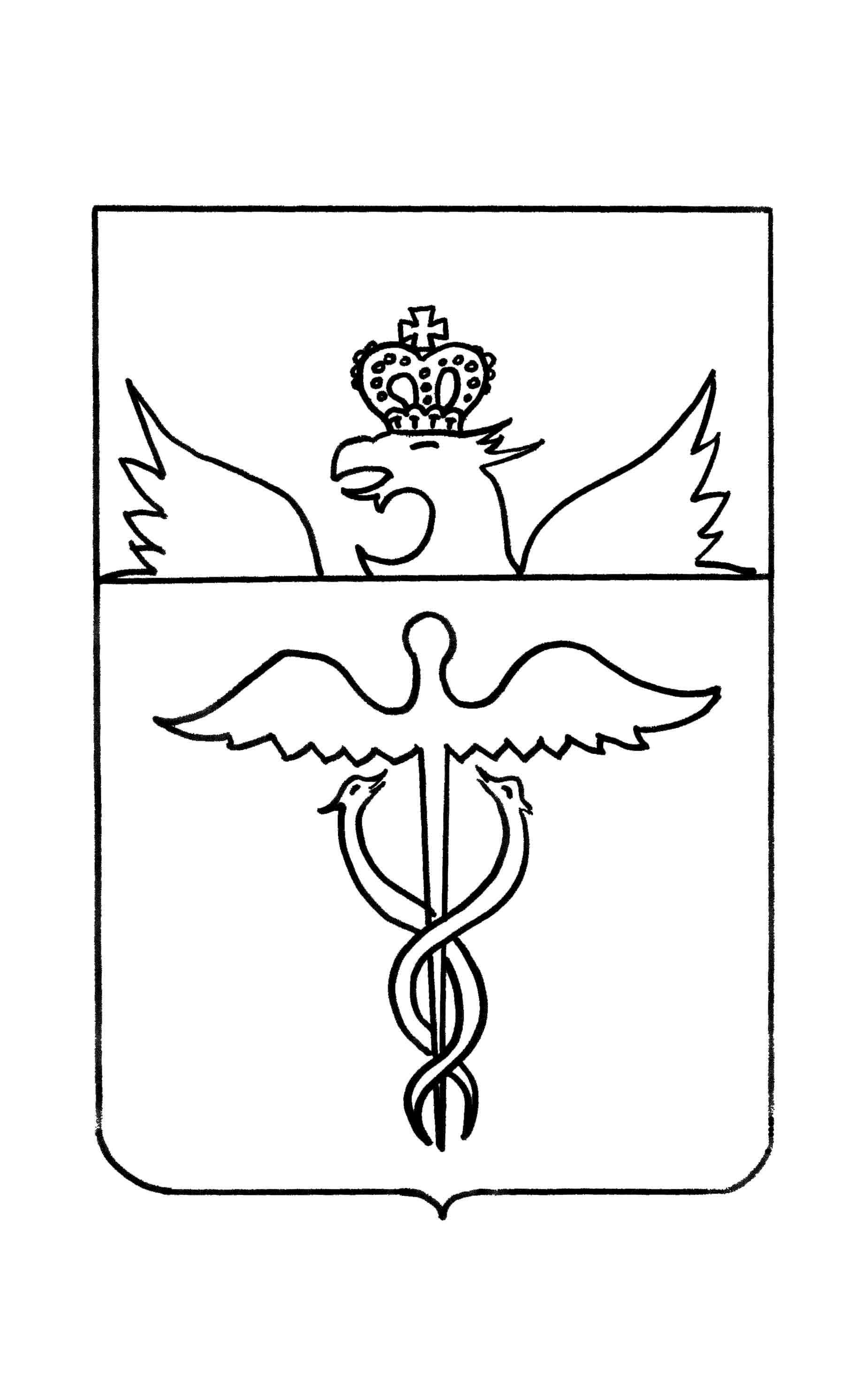 Совет народных депутатовЧулокского сельского поселения Бутурлиновского муниципального района Воронежской областиРЕШЕНИЕ№151 от 26.12.2018 гс. ЧулокО внесении изменений в решение Совета народных депутатов Чулокского сельского поселения Бутурлиновского муниципального района от 29.12.2017 г № 109 «Об утверждении бюджета Чулокского сельского поселения Бутурлиновского муниципального района Воронежской области на 2018 и на плановый период 2019 и 2020 годов»В соответствии со ст. 153 Бюджетного кодекса Российской Федерации, положения о бюджетном процессе в Чулокском сельском поселении, утвержденным решением Совета народных депутатов Чулокского сельского поселения от 31 августа 2015 года № 212, в связи с увеличением доходной части бюджета, с изменениями в расходной части бюджета, а также в целях реализации задач и функций, возложенных на органы местного самоуправления, Совет народных депутатов Чулокского сельского поселенияРЕШИЛ:1. Внести в решение Совета народных депутатов Чулокского сельского поселения от 29.12.2017 г № 109 «Об утверждении бюджета Чулокского сельского поселения Бутурлиновского муниципального района Воронежской области на 2018 год и на плановый период 2019 и 2020 годов» следующие изменения:1.1. В статье 1: «Основные характеристики бюджета Чулокского сельского поселения Бутурлиновского муниципального района Воронежской области на 2018 год»:–в пункте 1) слова «в сумме 5233,99  тыс. рублей, в том числе безвозмездные поступления из от других бюджетов бюджетной системы РФ в сумме 2159,99 тыс. рублей, безвозмездные поступления из областного бюджета   в сумме 326,523 тыс. рублей, безвозмездные поступления из федерального бюджета на осуществление полномочий по ведению первичного воинского учета в сумме 75,3 тыс. рублей,  дотации бюджетам бюджетной системы РФ – 1239,75 тыс. рублей, иные межбюджетные трансферты по соглашению (дорожный фонд) - 434,2 тыс. рублей, иные межбюджетные трансферты по соглашению (библиотека) - 270 тыс. рублей, субсидии бюджетам поселений – 81,78 тыс.рублей., субсидии на уличное освещение из областного бюджета – 58,96 тыс. руб.» заменить словами «в сумме 5300,63 тыс. рублей, в том числе безвозмездные поступления  от других бюджетов бюджетной системы РФ в сумме 2453,17 тыс. рублей, безвозмездные поступления из федерального бюджета на осуществление полномочий по ведению первичного воинского учета в сумме 75,3 тыс. рублей, дотации бюджетам бюджетной системы РФ – 1239,75 тыс. руб., иные межбюджетные трансферты по соглашению – 738,25 тыс. рублей, иные межбюджетные трансферты по соглашению (библиотека) – 292,19 тыс. рублей, субсидии бюджетам поселений – 81,78 тыс.рублей., субсидии на уличное освещение из областного бюджета – 58,96 тыс. руб.»;–в пункте 2) слова «в сумме 5233,99 тыс. рублей» заменить словами «в сумме 5300,63 тыс. рублей»;1.2. В статье 7 «Межбюджетные трансферты, получаемые бюджетом Чулокского сельского поселения из других бюджетов и предоставляемые другим бюджетам бюджетной системы Российской Федерации из бюджета Чулокского сельского поселения Бутурлиновского муниципального района Воронежской области» пункт 7.1. изложить в новой редакции:«Установить  объем межбюджетных трансфертов, получаемых  бюджетом   Чулокского сельского  поселения от других бюджетов бюджетной системы Российской Федерации на 2018 год в сумме 2453,17 тыс. рублей, на 2019 год в сумме 1365,9 тыс. рублей, на 2020 год в сумме 1444,9 тыс. рублей»1.3. Приложение 1 Источники внутреннего финансирования дефицита бюджета Чулокского сельского поселения на 2018 год и на плановый период 2019 и 2020 годов изложить в новой редакции согласно приложению 1 к настоящему решению.1.4. Приложение 2 ПОСТУПЛЕНИЕ ДОХОДОВ БЮДЖЕТА ЧУЛОКСКОГО СЕЛЬСКОГО ПОСЕЛЕНИЯ БУТУРЛИНОВСКОГО МУНИЦИПАЛЬНОГО РАЙОНА ВОРОНЕЖСКОЙ ОБЛАСТИ ПО КОДАМ  ВИДОВ ДОХОДОВ, ПОДВИДОВ ДОХОДОВ НА 2018 ГОД И НА ПЛАНОВЫЙ ПЕРИОД 2019 , 2020 ГОДЫ изложить в новой редакции согласно приложения 2 к настоящему решению.1.5. Приложение 7 «Ведомственная структура расходов бюджета Чулокского сельского поселения на 2018 год и на плановый период 2019 и 2020 годов» изложить в редакции согласно приложению 3 к настоящему решению.1.6. Приложение 8 «Распределение бюджетных ассигнований на 2018 год и на плановый период 2019 и 2020 годов по разделам и подразделам, целевым статьям и видам расходов классификации расходов бюджета» изложить в редакции согласно приложению 4 к настоящему решению.1.7. Приложение 9 «Распределение бюджетных ассигнований по целевым статьям (муниципальным программам Чулокского сельского поселения), группам видов расходов, разделам, подразделам классификации расходов бюджета Чулокского сельского поселения на 2018 год и на плановый период 2019 и 2020 годов» изложить в редакции согласно приложению 5 к настоящему решению.2. Настоящее решение опубликовать в Вестнике муниципальных нормативно – правовых актов Чулокского сельского поселения Бутурлиновского муниципального района Воронежской области.3. Контроль за исполнение настоящего решения оставляю за собой.        Приложение 1 	к решению Совета народных депутатов Чулокского  сельского поселения                                                                               От 26.12.2018 года  №151Источники внутреннего финансирования дефицита бюджета Чулокского сельского поселенияна 2018 год и плановый период 2019 и 2020 годов											                                         Сумма  (тыс. рублей)                                      Глава Чулокского сельского поселения                                            А.С. ЕфремовПриложение 2                                                            к решению Совета народных депутатов                                                               Чулокского сельского  поселения №151 от 26.12.2018гПОСТУПЛЕНИЕ ДОХОДОВ БЮДЖЕТА ЧУЛОКСКОГО СЕЛЬСКОГО ПОСЕЛЕНИЯ БУТУРЛИНОВСКОГО МУНИЦИПАЛЬНОГО РАЙОНА ВОРОНЕЖСКОЙ ОБЛАСТИ ПО КОДАМ ВИДОВ ДОХОДОВ, ПОДВИДОВ ДОХОДОВ НА 2018 ГОД И НА ПЛАНОВЫЙ ПЕРИОД 2019 И 2020 ГОДЫ                                                                                                             (тыс. рублей)Приложение 3к решению Совета народных депутатовЧулокского сельского поселения №151 от 26.12.2018 гГлава Чулокского сельского поселения			А.С. ЕфремовГлава Чулокского сельского поселенияА.С. Ефремов№ п/пНаименованиеКод бюджетной  классификации2018 год2019 год2020 год1235Источники внутреннего финансирования дефицита бюджета01 00 00 00 00 0000 0000000000001Изменение остатков средств на счетах по учету средств бюджета01 05 00 00 00 0000 0000000000001Увеличение остатков средств бюджетов01 05 00 00 00 0000 500-5300,63-3188,90-2717,401Увеличение прочих остатков  денежных средств бюджетов поселений01 05 02 01 10 0000 510-5300,63-3188,90-2717,401Уменьшение остатков средств бюджетов01 05 00 00 00 0000 6005300,633188,902717,401Уменьшение  прочих остатков  денежных средств бюджетов поселений01 05 02 01 10 0000 6105300,633188,902717,40Код показателяНаименование показателяСумма2018 годСумма2019 годСумма2020 год12345 000 8 50 00000 00 0000 000ВСЕГО5300,633188,92717,4 000 1 00 00000 00 0000 000НАЛОГОВЫЕ И НЕНАЛОГОВЫЕ  ДОХОДЫ2814,461823,01272,5000 1 01 00000 00 0000 000НАЛОГИ НА ПРИБЫЛЬ, ДОХОДЫ37,736,038,5000 1 01 02000 01 0000 110Налог на доходы физических лиц37,736,038,5000 1 01 02010 01 0000 110Налог на доходы физических лиц с доходов, источником которых является налоговый агент, за исключением доходов, в отношении которых исчисление и уплата налога осуществляются в соответствии со статьями 227, 2271 и 228 Налогового кодекса Российской Федерации37,736,038,5000 1 06 00000 00 0000 000НАЛОГИ НА ИМУЩЕСТВО819,291659,01106,0000 1 06 01000 00 0000 110Налог на имущество физических лиц10,616,06,0000 1 06 01030 10 0000 110Налог на имущество физических лиц, взимаемый по ставкам, применяемым к объектам налогообложения, расположенным в границах сельских поселений10,616,06,0000 1 06 06000 00 0000 110Земельный налог808,681653,01100,0000 1 06 06030 00 0000 110Земельный налог с организаций134,191050,0650,0000 1 06 06033 10 0000 110Земельный налог с организаций, обладающих земельным участком, расположенным в границах сельских поселений134,191050,0650,0000 1 06 06040 00 0000 110Земельный налог с физических лиц674,49603,0450,0000 1 06 06043 10 0000 110Земельный налог с физических лиц, обладающих земельным участком, расположенным в границах сельских поселений674,49603,0450,0000 1 08 00000 00 0000 000ГОСУДАРСТВЕННАЯ ПОШЛИНА3,356,06,0000 1 08 04000 01 0000 110Государственная пошлина за совершение нотариальных действий (за исключением действий, совершаемых консульскими учреждениями Российской Федерации)3,356,06,0000 1 08 04020 01 0000 110Государственная пошлина за совершение нотариальных действий должностными лицами органов местного самоуправления, уполномоченными в соответствии с законодательными актами Российской Федерации на совершение нотариальных действий3,356,06,0000 1 11 00000 00 0000 000ДОХОДЫ ОТ ИСПОЛЬЗОВАНИЯ ИМУЩЕСТВА, НАХОДЯЩЕГОСЯ В ГОСУДАРСТВЕННОЙ И МУНИЦИПАЛЬНОЙ СОБСТВЕННОСТИ154,12122,0122,0000 1 11 05000 00 0000 120Доходы, получаемые в виде арендной либо иной платы за передачу в возмездное пользование государственного и муниципального имущества (за исключением имущества бюджетных и автономных учреждений, а также имущества государственных и муниципальных унитарных предприятий, в том числе казенных)154,12122,0122,0000 1 11 05020 00 0000 120Доходы, получаемые в виде арендной платы за земли после разграничения государственной собственности на землю, а также средства от продажи права на заключение договоров аренды указанных земельных участков (за исключением земельных участков бюджетных и автономных учреждений)154,12122,0122,0000 1 11 05025 10 0000 120Доходы, получаемые в виде арендной платы, а также средства от продажи права на заключение договоров аренды за земли, находящиеся в собственности сельских поселений (за исключением земельных участков муниципальных бюджетных и автономных учреждений)154,12122,0122,0000 1 14 00000 00 0000 000ДОХОДЫ ОТ ПРОДАЖИ МАТЕРИАЛЬНЫХ И НЕМАТЕРИАЛЬНЫХ АКТИВОВ1800,00,00,0000 1 14 06000 00 0000 430Доходы от продажи земельных участков, находящихся в государственной и муниципальной собственности1800,00,00,0000 1 14 06000 00 0000 430Доходы от продажи земельных участков, государственная собственность на которые разграничена (за исключением земельных участков бюджетных и автономных учреждений)1800,00,00,0000 1 14 06000 00 0000 430Доходы от продажи земельных участков, находящихся в собственности сельских поселений (за исключением земельных участков муниципальных бюджетных и автономных учреждений)1800,00,00,0000 2 00 00000 00 0000 000БЕЗВОЗМЕЗДНЫЕ ПОСТУПЛЕНИЯ2453,171365,91444,9000 2 02 00000 00 0000 000 Безвозмездные поступления от других бюджетов бюджетной системы РФ2453,171365,91444,9000 2 02 10000 00 0000 151Дотации бюджетам субъектов Российской Федерации и муниципальных образований1239,75581,5621,6000 2 02 15001 00 0000 151Дотации на выравнивание бюджетной обеспеченности705,75581,5621,6000 2 02 15001 10 0000 151Дотации бюджетам сельских поселений на выравнивание бюджетной обеспеченности705,75581,5621,6000 2 02 15002 00 0000 151Дотации бюджетам на поддержку мер по обеспечению сбалансированности бюджетов534,00000 2 02 15002 10 0000 151Дотации бюджетам сельских поселений на поддержку мер по обеспечению сбалансированности бюджетов534,00000 2 02 20000 00 0000 151Субсидии бюджетам бюджетной системы Российской Федерации (межбюджетные субсидии)81,780,00,0000 2 02 25519 00 0000 151Субсидия бюджетам на поддержку культуры81,780,00,0000 2 02 25519 10 0000 151Субсидия бюджетам сельских поселений на поддержку отрасли культуры81,780,00,0000 2 02 30000 00 0000 151Субвенции бюджетам субъектов Российской Федерации и муниципальных образований75,374,477,1000 2 02 35118 10 0000 151Субвенции бюджетам сельских поселений на осуществление первичного воинского учета на территориях, где отсутствуют военные комиссариаты75,374,477,1000 2 02 45160 00 0000 151Межбюджетные трансферты, передаваемые бюджетам для компенсации дополнительных расходов, возникших в результате решений, принятых органами власти другого уровня25,90,00,0000 2 02 45160 10 0000 151Межбюджетные трансферты, передаваемые бюджетам сельских поселений для компенсации  дополнительных расходов, возникших в результате решений, принятых органами власти другого уровня25,90,00,0000 2 02 40000 00 000 151Иные межбюджетные трансферты1030,44710,0746,2000 2 02 49999 00 0000 151Прочие межбюджетные трансферты, передаваемые бюджетам1030,44710,0746,2000 2 02 49999 10 0000 151Прочие межбюджетные трансферты, передаваемые бюджетам сельских поселений по соглашению 738,25440,0476,2000 2 02 49999 10 0000 151Прочие межбюджетные трансферты, передаваемые бюджетам сельских поселений по соглашению (библиотека)292,19270,0270,0000 2 07 05030 10 0000 18033,0Ведомственная структура расходов бюджета Чулокского сельского поселения на  2018 год и на плановый период 2019 и 2020 годов.Ведомственная структура расходов бюджета Чулокского сельского поселения на  2018 год и на плановый период 2019 и 2020 годов.Ведомственная структура расходов бюджета Чулокского сельского поселения на  2018 год и на плановый период 2019 и 2020 годов.Ведомственная структура расходов бюджета Чулокского сельского поселения на  2018 год и на плановый период 2019 и 2020 годов.Ведомственная структура расходов бюджета Чулокского сельского поселения на  2018 год и на плановый период 2019 и 2020 годов.Ведомственная структура расходов бюджета Чулокского сельского поселения на  2018 год и на плановый период 2019 и 2020 годов.Ведомственная структура расходов бюджета Чулокского сельского поселения на  2018 год и на плановый период 2019 и 2020 годов.Ведомственная структура расходов бюджета Чулокского сельского поселения на  2018 год и на плановый период 2019 и 2020 годов.Ведомственная структура расходов бюджета Чулокского сельского поселения на  2018 год и на плановый период 2019 и 2020 годов.Ведомственная структура расходов бюджета Чулокского сельского поселения на  2018 год и на плановый период 2019 и 2020 годов.Ведомственная структура расходов бюджета Чулокского сельского поселения на  2018 год и на плановый период 2019 и 2020 годов.Ведомственная структура расходов бюджета Чулокского сельского поселения на  2018 год и на плановый период 2019 и 2020 годов.Ведомственная структура расходов бюджета Чулокского сельского поселения на  2018 год и на плановый период 2019 и 2020 годов.Ведомственная структура расходов бюджета Чулокского сельского поселения на  2018 год и на плановый период 2019 и 2020 годов.Ведомственная структура расходов бюджета Чулокского сельского поселения на  2018 год и на плановый период 2019 и 2020 годов.НаименованиеНаименованиеНаименованиеНаименованиеГРБСРРзРРзРРзППРППРКЦСРКВРКВРСумма (тыс. рублей)2018 годСумма (тыс. рублей)2019 годСумма (тыс. рублей)2019 годСумма (тыс. рублей)2020 годСумма (тыс. рублей)2020 год111122333333444456678899ВСЕГОВСЕГОВСЕГОВСЕГО5300,633128,83128,82622,72622,7Администрация Чулокского сельского поселения Бутурлиновского муниципального района Воронежской областиАдминистрация Чулокского сельского поселения Бутурлиновского муниципального района Воронежской областиАдминистрация Чулокского сельского поселения Бутурлиновского муниципального района Воронежской областиАдминистрация Чулокского сельского поселения Бутурлиновского муниципального района Воронежской области99145300,633128,83128,82622,72622,7ОБЩЕГОСУДАРСТВЕННЫЕ ВОПРОСЫОБЩЕГОСУДАРСТВЕННЫЕ ВОПРОСЫОБЩЕГОСУДАРСТВЕННЫЕ ВОПРОСЫОБЩЕГОСУДАРСТВЕННЫЕ ВОПРОСЫ99140010010010000002519,601887,01887,01669,91669,9Функционирование высшего должностного лица субъекта Российской Федерации и муниципального образованияФункционирование высшего должностного лица субъекта Российской Федерации и муниципального образованияФункционирование высшего должностного лица субъекта Российской Федерации и муниципального образованияФункционирование высшего должностного лица субъекта Российской Федерации и муниципального образования9914001001001002002630,0630,0630,0630,0630,0Муниципальная программа Чулокского сельского поселения Бутурлиновского муниципального района Воронежской области "Муниципальное управление Чулокского сельского поселения Бутурлиновского муниципального района Воронежской области"Муниципальная программа Чулокского сельского поселения Бутурлиновского муниципального района Воронежской области "Муниципальное управление Чулокского сельского поселения Бутурлиновского муниципального района Воронежской области"Муниципальная программа Чулокского сельского поселения Бутурлиновского муниципального района Воронежской области "Муниципальное управление Чулокского сельского поселения Бутурлиновского муниципального района Воронежской области"Муниципальная программа Чулокского сельского поселения Бутурлиновского муниципального района Воронежской области "Муниципальное управление Чулокского сельского поселения Бутурлиновского муниципального района Воронежской области"991400100100100200285 0 00 00000630,0630,0630,0630,0630,0Подпрограмма "Обеспечение реализации муниципальной программы"Подпрограмма "Обеспечение реализации муниципальной программы"Подпрограмма "Обеспечение реализации муниципальной программы"Подпрограмма "Обеспечение реализации муниципальной программы"991400100100100200285 3 00 00000630,0630,0630,0630,0630,0Основное мероприятие "Финансовое обеспечение деятельности администрации Чулокского сельского поселения Бутурлиновского муниципального района Воронежской областиОсновное мероприятие "Финансовое обеспечение деятельности администрации Чулокского сельского поселения Бутурлиновского муниципального района Воронежской областиОсновное мероприятие "Финансовое обеспечение деятельности администрации Чулокского сельского поселения Бутурлиновского муниципального района Воронежской областиОсновное мероприятие "Финансовое обеспечение деятельности администрации Чулокского сельского поселения Бутурлиновского муниципального района Воронежской области991400100100100200285 3 01 00000630,0630,0630,0630,0630,0Расходы на обеспечение деятельности главы сельского поселения (Расходы на выплаты персоналу в целях обеспечения выполнения функций государственными (муниципальными) органами, казенными учреждениями, органами управления государственными внебюджетными фондами)Расходы на обеспечение деятельности главы сельского поселения (Расходы на выплаты персоналу в целях обеспечения выполнения функций государственными (муниципальными) органами, казенными учреждениями, органами управления государственными внебюджетными фондами)Расходы на обеспечение деятельности главы сельского поселения (Расходы на выплаты персоналу в целях обеспечения выполнения функций государственными (муниципальными) органами, казенными учреждениями, органами управления государственными внебюджетными фондами)Расходы на обеспечение деятельности главы сельского поселения (Расходы на выплаты персоналу в целях обеспечения выполнения функций государственными (муниципальными) органами, казенными учреждениями, органами управления государственными внебюджетными фондами)991400100100100200285 3 01 9202011001100630,0630,0630,0630,0630,0Функционирование Правительства Российской Федерации, высших исполнительных органов государственной власти субъектов Российской Федерации, местных администрацийФункционирование Правительства Российской Федерации, высших исполнительных органов государственной власти субъектов Российской Федерации, местных администрацийФункционирование Правительства Российской Федерации, высших исполнительных органов государственной власти субъектов Российской Федерации, местных администрацийФункционирование Правительства Российской Федерации, высших исполнительных органов государственной власти субъектов Российской Федерации, местных администраций99140010010010040041792,101256,01256,01038,91038,9Муниципальная программа Чулокского сельского поселения Бутурлиновского муниципального района Воронежской области "Муниципальное управление Чулокского сельского поселения Бутурлиновского муниципального района Воронежской области"Муниципальная программа Чулокского сельского поселения Бутурлиновского муниципального района Воронежской области "Муниципальное управление Чулокского сельского поселения Бутурлиновского муниципального района Воронежской области"Муниципальная программа Чулокского сельского поселения Бутурлиновского муниципального района Воронежской области "Муниципальное управление Чулокского сельского поселения Бутурлиновского муниципального района Воронежской области"Муниципальная программа Чулокского сельского поселения Бутурлиновского муниципального района Воронежской области "Муниципальное управление Чулокского сельского поселения Бутурлиновского муниципального района Воронежской области"991400100100100400485 0 00 000001792,101256,01256,01038,91038,9Подпрограмма "Обеспечение реализации муниципальной программы"Подпрограмма "Обеспечение реализации муниципальной программы"Подпрограмма "Обеспечение реализации муниципальной программы"Подпрограмма "Обеспечение реализации муниципальной программы"991400100100100400485 3 00 000001792,101256,01256,01038,91038,9Основное мероприятие "Финансовое обеспечение деятельности администрации Чулокского сельского поселения Бутурлиновского муниципального района Воронежской областиОсновное мероприятие "Финансовое обеспечение деятельности администрации Чулокского сельского поселения Бутурлиновского муниципального района Воронежской областиОсновное мероприятие "Финансовое обеспечение деятельности администрации Чулокского сельского поселения Бутурлиновского муниципального района Воронежской областиОсновное мероприятие "Финансовое обеспечение деятельности администрации Чулокского сельского поселения Бутурлиновского муниципального района Воронежской области991400100100100400485 3 01 000001792,101256,01256,01038,91038,9Расходы на обеспечение функций  органов местного самоуправления (Расходы на выплаты персоналу в целях обеспечения выполнения функций государственными (муниципальными) органами, казенными учреждениями, органами управления государственными внебюджетными фондами)Расходы на обеспечение функций  органов местного самоуправления (Расходы на выплаты персоналу в целях обеспечения выполнения функций государственными (муниципальными) органами, казенными учреждениями, органами управления государственными внебюджетными фондами)Расходы на обеспечение функций  органов местного самоуправления (Расходы на выплаты персоналу в целях обеспечения выполнения функций государственными (муниципальными) органами, казенными учреждениями, органами управления государственными внебюджетными фондами)Расходы на обеспечение функций  органов местного самоуправления (Расходы на выплаты персоналу в целях обеспечения выполнения функций государственными (муниципальными) органами, казенными учреждениями, органами управления государственными внебюджетными фондами)991400100100100400485 3 01 9201011001100580,0780,0780,0780,0780,0Расходы на обеспечение функций  органов местного самоуправления (Закупка товаров, работ и услуг для обеспечения государственных (муниципальных) нужд)Расходы на обеспечение функций  органов местного самоуправления (Закупка товаров, работ и услуг для обеспечения государственных (муниципальных) нужд)Расходы на обеспечение функций  органов местного самоуправления (Закупка товаров, работ и услуг для обеспечения государственных (муниципальных) нужд)Расходы на обеспечение функций  органов местного самоуправления (Закупка товаров, работ и услуг для обеспечения государственных (муниципальных) нужд)991400100100100400485 3 01 92010220022001136,80426,0426,0208,9208,9Расходы на обеспечение функций  органов местного самоуправления (Иные бюджетные ассигнования)Расходы на обеспечение функций  органов местного самоуправления (Иные бюджетные ассигнования)Расходы на обеспечение функций  органов местного самоуправления (Иные бюджетные ассигнования)Расходы на обеспечение функций  органов местного самоуправления (Иные бюджетные ассигнования)991400100100100400485 3 01 920108800880075,3505050,050,0Обеспечение проведения выборов и референдумовОбеспечение проведения выборов и референдумовОбеспечение проведения выборов и референдумовОбеспечение проведения выборов и референдумов99140.010.010.01.07.0796,50000Муниципальная программа Чулокского сельского поселения Бутурлиновского муниципального района Воронежской области "Муниципальное управление Чулокского сельского поселения Бутурлиновского муниципального района Воронежской области"Муниципальная программа Чулокского сельского поселения Бутурлиновского муниципального района Воронежской области "Муниципальное управление Чулокского сельского поселения Бутурлиновского муниципального района Воронежской области"Муниципальная программа Чулокского сельского поселения Бутурлиновского муниципального района Воронежской области "Муниципальное управление Чулокского сельского поселения Бутурлиновского муниципального района Воронежской области"Муниципальная программа Чулокского сельского поселения Бутурлиновского муниципального района Воронежской области "Муниципальное управление Чулокского сельского поселения Бутурлиновского муниципального района Воронежской области"991400100100100700785 0 00 0000096,50000Подпрограмма "Обеспечение реализации муниципальной программы"Подпрограмма "Обеспечение реализации муниципальной программы"Подпрограмма "Обеспечение реализации муниципальной программы"Подпрограмма "Обеспечение реализации муниципальной программы"991400100100100700785 3 00 0000096,50000Основное мероприятие "Финансовое обеспечение деятельности администрации Чулокского сельского поселения Бутурлиновского муниципального района Воронежской областиОсновное мероприятие "Финансовое обеспечение деятельности администрации Чулокского сельского поселения Бутурлиновского муниципального района Воронежской областиОсновное мероприятие "Финансовое обеспечение деятельности администрации Чулокского сельского поселения Бутурлиновского муниципального района Воронежской областиОсновное мероприятие "Финансовое обеспечение деятельности администрации Чулокского сельского поселения Бутурлиновского муниципального района Воронежской области991400100100100700785 3 01 0000096,50000Проведение выборов в представительные органы муниципального образования (Закупка товаров, работ и услуг для обеспечения государственных (муниципальных) нужд)Проведение выборов в представительные органы муниципального образования (Закупка товаров, работ и услуг для обеспечения государственных (муниципальных) нужд)Проведение выборов в представительные органы муниципального образования (Закупка товаров, работ и услуг для обеспечения государственных (муниципальных) нужд)Проведение выборов в представительные органы муниципального образования (Закупка товаров, работ и услуг для обеспечения государственных (муниципальных) нужд)991400100100100700785 3 01 901102200220096,50000Резервные фондыРезервные фондыРезервные фондыРезервные фонды91401010111111,01,01,01,01,0Муниципальная программа Чулокского сельского поселения Бутурлиновского муниципального района Воронежской области "Муниципальное управление Чулокского сельского поселения Бутурлиновского муниципального района Воронежской области"Муниципальная программа Чулокского сельского поселения Бутурлиновского муниципального района Воронежской области "Муниципальное управление Чулокского сельского поселения Бутурлиновского муниципального района Воронежской области"Муниципальная программа Чулокского сельского поселения Бутурлиновского муниципального района Воронежской области "Муниципальное управление Чулокского сельского поселения Бутурлиновского муниципального района Воронежской области"Муниципальная программа Чулокского сельского поселения Бутурлиновского муниципального района Воронежской области "Муниципальное управление Чулокского сельского поселения Бутурлиновского муниципального района Воронежской области"991400100100111111185 0 00 000001,01,01,01,01,0Подпрограмма "Управление муниципальными финансами"Подпрограмма "Управление муниципальными финансами"Подпрограмма "Управление муниципальными финансами"Подпрограмма "Управление муниципальными финансами"991400100100111111185 1 00 000001,01,01,01,01,0Основное мероприятие "Управление резервным фондом администрации Чулокского сельского поселения Бутрлиновского муниципального района Воронежской области"Основное мероприятие "Управление резервным фондом администрации Чулокского сельского поселения Бутрлиновского муниципального района Воронежской области"Основное мероприятие "Управление резервным фондом администрации Чулокского сельского поселения Бутрлиновского муниципального района Воронежской области"Основное мероприятие "Управление резервным фондом администрации Чулокского сельского поселения Бутрлиновского муниципального района Воронежской области"991400100100111111185 1 01 000001,01,01,01,01,0Резервный фонд администрации Чулокского сельского поселения Бутурлиновского муниципального района Воронежской области (финансовое обеспечение непредвиденных расходов) (Иные бюджетные ассигнования)Резервный фонд администрации Чулокского сельского поселения Бутурлиновского муниципального района Воронежской области (финансовое обеспечение непредвиденных расходов) (Иные бюджетные ассигнования)Резервный фонд администрации Чулокского сельского поселения Бутурлиновского муниципального района Воронежской области (финансовое обеспечение непредвиденных расходов) (Иные бюджетные ассигнования)Резервный фонд администрации Чулокского сельского поселения Бутурлиновского муниципального района Воронежской области (финансовое обеспечение непредвиденных расходов) (Иные бюджетные ассигнования)991400100100111111185 1 01 20540880088001,01,01,01,01,0НАЦИОНАЛЬНАЯ ОБОРОНАНАЦИОНАЛЬНАЯ ОБОРОНАНАЦИОНАЛЬНАЯ ОБОРОНАНАЦИОНАЛЬНАЯ ОБОРОНА914020202030375,374,474,477,177,1Мобилизационная и вневойсковая подготовкаМобилизационная и вневойсковая подготовкаМобилизационная и вневойсковая подготовкаМобилизационная и вневойсковая подготовка914020202030375,374,474,477,177,1Муниципальная программа Чулокского сельского поселения Бутурлиновского муниципального района Воронежской области "Муниципальное управление Чулокского сельского поселения Бутурлиновского муниципального района Воронежской области"Муниципальная программа Чулокского сельского поселения Бутурлиновского муниципального района Воронежской области "Муниципальное управление Чулокского сельского поселения Бутурлиновского муниципального района Воронежской области"Муниципальная программа Чулокского сельского поселения Бутурлиновского муниципального района Воронежской области "Муниципальное управление Чулокского сельского поселения Бутурлиновского муниципального района Воронежской области"Муниципальная программа Чулокского сельского поселения Бутурлиновского муниципального района Воронежской области "Муниципальное управление Чулокского сельского поселения Бутурлиновского муниципального района Воронежской области"991400200200200300385 0 00 0000075,374,474,477,177,1Подпрограмма "Организация первичного воинского учета на территории Чулокского сельского поселения"Подпрограмма "Организация первичного воинского учета на территории Чулокского сельского поселения"Подпрограмма "Организация первичного воинского учета на территории Чулокского сельского поселения"Подпрограмма "Организация первичного воинского учета на территории Чулокского сельского поселения"991400200200200300385 2 00 0000075,374,474,477,177,1Основное мероприятие "Первичный воинский учет граждан, проживающих или пребывающих на территории Чулокского сельского поселения"Основное мероприятие "Первичный воинский учет граждан, проживающих или пребывающих на территории Чулокского сельского поселения"Основное мероприятие "Первичный воинский учет граждан, проживающих или пребывающих на территории Чулокского сельского поселения"Основное мероприятие "Первичный воинский учет граждан, проживающих или пребывающих на территории Чулокского сельского поселения"991400200200200300385 2 01 0000075,374,474,477,177,1Осуществление первичного воинского учета на территориях, где отсутствуют военные комиссариаты (Расходы на выплаты персоналу в целях обеспечения выполнения функций государственными (муниципальными) органами, казенными учреждениями, органами управления государственными внебюджетными фондами)Осуществление первичного воинского учета на территориях, где отсутствуют военные комиссариаты (Расходы на выплаты персоналу в целях обеспечения выполнения функций государственными (муниципальными) органами, казенными учреждениями, органами управления государственными внебюджетными фондами)Осуществление первичного воинского учета на территориях, где отсутствуют военные комиссариаты (Расходы на выплаты персоналу в целях обеспечения выполнения функций государственными (муниципальными) органами, казенными учреждениями, органами управления государственными внебюджетными фондами)Осуществление первичного воинского учета на территориях, где отсутствуют военные комиссариаты (Расходы на выплаты персоналу в целях обеспечения выполнения функций государственными (муниципальными) органами, казенными учреждениями, органами управления государственными внебюджетными фондами)991400200200200300385 2 01 511801100110068,967,867,869,569,5Осуществление первичного воинского учета на территориях, где отсутствуют военные комиссариаты (Закупка товаров, работ и услуг для обеспечения государственных (муниципальных) нужд)Осуществление первичного воинского учета на территориях, где отсутствуют военные комиссариаты (Закупка товаров, работ и услуг для обеспечения государственных (муниципальных) нужд)Осуществление первичного воинского учета на территориях, где отсутствуют военные комиссариаты (Закупка товаров, работ и услуг для обеспечения государственных (муниципальных) нужд)Осуществление первичного воинского учета на территориях, где отсутствуют военные комиссариаты (Закупка товаров, работ и услуг для обеспечения государственных (муниципальных) нужд)991400200200200300385 2 01 51180220022006,46,66,67,67,6НАЦИОНАЛЬНАЯ БЕЗОПАСНОСТЬ И ПРАВООХРАНИТЕЛЬНАЯ ДЕЯТЕЛЬНОСТЬНАЦИОНАЛЬНАЯ БЕЗОПАСНОСТЬ И ПРАВООХРАНИТЕЛЬНАЯ ДЕЯТЕЛЬНОСТЬНАЦИОНАЛЬНАЯ БЕЗОПАСНОСТЬ И ПРАВООХРАНИТЕЛЬНАЯ ДЕЯТЕЛЬНОСТЬНАЦИОНАЛЬНАЯ БЕЗОПАСНОСТЬ И ПРАВООХРАНИТЕЛЬНАЯ ДЕЯТЕЛЬНОСТЬ99140030030030000002,91,01,01,01,0Обеспечение пожарной безопасностиОбеспечение пожарной безопасностиОбеспечение пожарной безопасностиОбеспечение пожарной безопасности99140030030031101102,91,01,01,01,0Муниципальная программа Чулокского сельского поселения Бутурлиновского муниципального района Воронежской области "Социальное развитие Чулокского сельского поселения"Муниципальная программа Чулокского сельского поселения Бутурлиновского муниципального района Воронежской области "Социальное развитие Чулокского сельского поселения"Муниципальная программа Чулокского сельского поселения Бутурлиновского муниципального района Воронежской области "Социальное развитие Чулокского сельского поселения"Муниципальная программа Чулокского сельского поселения Бутурлиновского муниципального района Воронежской области "Социальное развитие Чулокского сельского поселения"991400300300311011084  0 00 00001,9Подпрограмма "Предупреждение и ликвидация последствий чрезвычайных ситуаций и стихийных бедствий, гражданская оборона, обеспечение первичных мер пожарной безопасности на территории Чулокского сельского поселения"Подпрограмма "Предупреждение и ликвидация последствий чрезвычайных ситуаций и стихийных бедствий, гражданская оборона, обеспечение первичных мер пожарной безопасности на территории Чулокского сельского поселения"Подпрограмма "Предупреждение и ликвидация последствий чрезвычайных ситуаций и стихийных бедствий, гражданская оборона, обеспечение первичных мер пожарной безопасности на территории Чулокского сельского поселения"Подпрограмма "Предупреждение и ликвидация последствий чрезвычайных ситуаций и стихийных бедствий, гражданская оборона, обеспечение первичных мер пожарной безопасности на территории Чулокского сельского поселения"991400300300311011084 1 00 000001,9Основное мероприятие "Обеспечение первичных мер пожарной безопасности на территории Чулокского сельского поселения"Основное мероприятие "Обеспечение первичных мер пожарной безопасности на территории Чулокского сельского поселения"Основное мероприятие "Обеспечение первичных мер пожарной безопасности на территории Чулокского сельского поселения"Основное мероприятие "Обеспечение первичных мер пожарной безопасности на территории Чулокского сельского поселения"991400300300311011084 1 02 000001,9Мероприятия в сфере защиты населения от чрезвычайных ситуаций и пожаров за счет средств  из областного бюджета (Закупка товаров, работ и услуг для обеспечения государственных (муниципальных) нужд)Мероприятия в сфере защиты населения от чрезвычайных ситуаций и пожаров за счет средств  из областного бюджета (Закупка товаров, работ и услуг для обеспечения государственных (муниципальных) нужд)Мероприятия в сфере защиты населения от чрезвычайных ситуаций и пожаров за счет средств  из областного бюджета (Закупка товаров, работ и услуг для обеспечения государственных (муниципальных) нужд)Мероприятия в сфере защиты населения от чрезвычайных ситуаций и пожаров за счет средств  из областного бюджета (Закупка товаров, работ и услуг для обеспечения государственных (муниципальных) нужд)991400300300311011084 1 02 71430220022001,9Муниципальная программа Чулокского сельского поселения Бутурлиновского муниципального района Воронежской области "Социальное развитие Чулокского сельского поселения"Муниципальная программа Чулокского сельского поселения Бутурлиновского муниципального района Воронежской области "Социальное развитие Чулокского сельского поселения"Муниципальная программа Чулокского сельского поселения Бутурлиновского муниципального района Воронежской области "Социальное развитие Чулокского сельского поселения"Муниципальная программа Чулокского сельского поселения Бутурлиновского муниципального района Воронежской области "Социальное развитие Чулокского сельского поселения"991400300300311011084  0 00 00001,01,01,01,01,0Подпрограмма "Предупреждение и ликвидация последствий чрезвычайных ситуаций и стихийных бедствий, гражданская оборона, обеспечение первичных мер пожарной безопасности на территории Чулокского сельского поселения"Подпрограмма "Предупреждение и ликвидация последствий чрезвычайных ситуаций и стихийных бедствий, гражданская оборона, обеспечение первичных мер пожарной безопасности на территории Чулокского сельского поселения"Подпрограмма "Предупреждение и ликвидация последствий чрезвычайных ситуаций и стихийных бедствий, гражданская оборона, обеспечение первичных мер пожарной безопасности на территории Чулокского сельского поселения"Подпрограмма "Предупреждение и ликвидация последствий чрезвычайных ситуаций и стихийных бедствий, гражданская оборона, обеспечение первичных мер пожарной безопасности на территории Чулокского сельского поселения"991400300300311011084 1 00 000001,01,01,01,01,0Основное мероприятие "Обеспечение первичных мер пожарной безопасности на территории Чулокского сельского поселения"Основное мероприятие "Обеспечение первичных мер пожарной безопасности на территории Чулокского сельского поселения"Основное мероприятие "Обеспечение первичных мер пожарной безопасности на территории Чулокского сельского поселения"Основное мероприятие "Обеспечение первичных мер пожарной безопасности на территории Чулокского сельского поселения"991400300300311011084 1 02 000001,01,01,01,01,0Мероприятия в сфере защиты населения от чрезвычайных ситуаций и пожаров (Закупка товаров, работ и услуг для обеспечения государственных (муниципальных) нужд)Мероприятия в сфере защиты населения от чрезвычайных ситуаций и пожаров (Закупка товаров, работ и услуг для обеспечения государственных (муниципальных) нужд)Мероприятия в сфере защиты населения от чрезвычайных ситуаций и пожаров (Закупка товаров, работ и услуг для обеспечения государственных (муниципальных) нужд)Мероприятия в сфере защиты населения от чрезвычайных ситуаций и пожаров (Закупка товаров, работ и услуг для обеспечения государственных (муниципальных) нужд)991400300300311011084 1 02 91430220022001,01,01,01,01,0НАЦИОНАЛЬНАЯ ЭКОНОМИКАНАЦИОНАЛЬНАЯ ЭКОНОМИКАНАЦИОНАЛЬНАЯ ЭКОНОМИКАНАЦИОНАЛЬНАЯ ЭКОНОМИКА9914004004004409,51ДОРОЖНОЕ ХОЗЯЙСТВО (ДОРОЖНЫЕ ФОНДЫ)ДОРОЖНОЕ ХОЗЯЙСТВО (ДОРОЖНЫЕ ФОНДЫ)ДОРОЖНОЕ ХОЗЯЙСТВО (ДОРОЖНЫЕ ФОНДЫ)ДОРОЖНОЕ ХОЗЯЙСТВО (ДОРОЖНЫЕ ФОНДЫ)9914004004004000000409,51Муниципальная программа Чулокского сельского поселения Бутурлиновского муниципального района Воронежской области "Социальное развитие Чулокского сельского поселения"Муниципальная программа Чулокского сельского поселения Бутурлиновского муниципального района Воронежской области "Социальное развитие Чулокского сельского поселения"Муниципальная программа Чулокского сельского поселения Бутурлиновского муниципального района Воронежской области "Социальное развитие Чулокского сельского поселения"Муниципальная программа Чулокского сельского поселения Бутурлиновского муниципального района Воронежской области "Социальное развитие Чулокского сельского поселения"991400400400400900984 0 00 00000404,21Подпрограмма "Развитие национальной экономики Чулокского сельского поселения"Подпрограмма "Развитие национальной экономики Чулокского сельского поселения"Подпрограмма "Развитие национальной экономики Чулокского сельского поселения"Подпрограмма "Развитие национальной экономики Чулокского сельского поселения"991400400400400900984 4 00 00000404,21Основное мероприятие "Ремонт сети автомобильных дорог местного значения за счет средств муниципального дорожного фонда"Основное мероприятие "Ремонт сети автомобильных дорог местного значения за счет средств муниципального дорожного фонда"Основное мероприятие "Ремонт сети автомобильных дорог местного значения за счет средств муниципального дорожного фонда"Основное мероприятие "Ремонт сети автомобильных дорог местного значения за счет средств муниципального дорожного фонда"991400400400400900984 4 01 00000404,21Мероприятия по развитию сети автомобильных дорог общего пользования местного значения сельского поселения (Закупка товаров, работ и услуг для обеспечения государственных (муниципальных) нужд)Мероприятия по развитию сети автомобильных дорог общего пользования местного значения сельского поселения (Закупка товаров, работ и услуг для обеспечения государственных (муниципальных) нужд)Мероприятия по развитию сети автомобильных дорог общего пользования местного значения сельского поселения (Закупка товаров, работ и услуг для обеспечения государственных (муниципальных) нужд)Мероприятия по развитию сети автомобильных дорог общего пользования местного значения сельского поселения (Закупка товаров, работ и услуг для обеспечения государственных (муниципальных) нужд)991400400400400900984 4 01 91290200200404,21Другие вопросы в области национальной экономикиДругие вопросы в области национальной экономикиДругие вопросы в области национальной экономикиДругие вопросы в области национальной экономики99140040040040120124,095Муниципальная программа Чулокского сельского поселения Бутурлиновского муниципального района Воронежской области «Социальное развитие Чулокского сельского поселения»Муниципальная программа Чулокского сельского поселения Бутурлиновского муниципального района Воронежской области «Социальное развитие Чулокского сельского поселения»Муниципальная программа Чулокского сельского поселения Бутурлиновского муниципального района Воронежской области «Социальное развитие Чулокского сельского поселения»Муниципальная программа Чулокского сельского поселения Бутурлиновского муниципального района Воронежской области «Социальное развитие Чулокского сельского поселения»991400400400401201284 0 00 000004,095Подпрограмма «Развитие национальной экономики Чулокского сельского поселения»Подпрограмма «Развитие национальной экономики Чулокского сельского поселения»Подпрограмма «Развитие национальной экономики Чулокского сельского поселения»Подпрограмма «Развитие национальной экономики Чулокского сельского поселения»991400400400401201284 4 00 000004,095Основное мероприятие «Мероприятия по градостроительной деятельности»Основное мероприятие «Мероприятия по градостроительной деятельности»Основное мероприятие «Мероприятия по градостроительной деятельности»Основное мероприятие «Мероприятия по градостроительной деятельности»991400400400401201284 4 02 000004,095Мероприятия за счет средств областного бюджета по проведению общественных оплачиваемых работ (Закупка товаров, работ и услуг для обеспечения государственных (муниципальных нужд)Мероприятия за счет средств областного бюджета по проведению общественных оплачиваемых работ (Закупка товаров, работ и услуг для обеспечения государственных (муниципальных нужд)Мероприятия за счет средств областного бюджета по проведению общественных оплачиваемых работ (Закупка товаров, работ и услуг для обеспечения государственных (муниципальных нужд)Мероприятия за счет средств областного бюджета по проведению общественных оплачиваемых работ (Закупка товаров, работ и услуг для обеспечения государственных (муниципальных нужд)991400400400401201284 4 02 784304,095Мероприятия за счет средств собственного бюджета по проведению общественных оплачиваемых работ (Закупка товаров, работ и услуг для обеспечения государственных (муниципальных нужд)Мероприятия за счет средств собственного бюджета по проведению общественных оплачиваемых работ (Закупка товаров, работ и услуг для обеспечения государственных (муниципальных нужд)Мероприятия за счет средств собственного бюджета по проведению общественных оплачиваемых работ (Закупка товаров, работ и услуг для обеспечения государственных (муниципальных нужд)Мероприятия за счет средств собственного бюджета по проведению общественных оплачиваемых работ (Закупка товаров, работ и услуг для обеспечения государственных (муниципальных нужд)991400400400401201284 4 02 984301,2ЖИЛИЩНО-КОММУНАЛЬНОЕ ХОЗЯЙСТВОЖИЛИЩНО-КОММУНАЛЬНОЕ ХОЗЯЙСТВОЖИЛИЩНО-КОММУНАЛЬНОЕ ХОЗЯЙСТВОЖИЛИЩНО-КОММУНАЛЬНОЕ ХОЗЯЙСТВО99140050050050000001309,14372,4372,4180,7180,7БлагоустройствоБлагоустройствоБлагоустройствоБлагоустройство91405050503031309,14372,4372,4180,7180,7Муниципальная программа Чулокского сельского поселения Бутурлиновского муниципального района Воронежской области «Социальное развитие Чулокского сельского поселения»Муниципальная программа Чулокского сельского поселения Бутурлиновского муниципального района Воронежской области «Социальное развитие Чулокского сельского поселения»Муниципальная программа Чулокского сельского поселения Бутурлиновского муниципального района Воронежской области «Социальное развитие Чулокского сельского поселения»Муниципальная программа Чулокского сельского поселения Бутурлиновского муниципального района Воронежской области «Социальное развитие Чулокского сельского поселения»991400500500500300384 0 00 000001309,14372,4372,4180,7180,7Подпрограмма «Развитие жилищно-коммунального хозяйства Чулокского сельского поселения»Подпрограмма «Развитие жилищно-коммунального хозяйства Чулокского сельского поселения»Подпрограмма «Развитие жилищно-коммунального хозяйства Чулокского сельского поселения»Подпрограмма «Развитие жилищно-коммунального хозяйства Чулокского сельского поселения»991400500500500300384 2 00 000001309,14372,4372,4180,7180,7Основное мероприятие «Уличное освещение»Основное мероприятие «Уличное освещение»Основное мероприятие «Уличное освещение»Основное мероприятие «Уличное освещение»991400500500500300384 2 01 00000809,00130,0130,043,043,0Расходы на уличное освещение сельского поселения (Закупка товаров, работ и услуг для обеспечения государственных (муниципальных) нужд)Расходы на уличное освещение сельского поселения (Закупка товаров, работ и услуг для обеспечения государственных (муниципальных) нужд)Расходы на уличное освещение сельского поселения (Закупка товаров, работ и услуг для обеспечения государственных (муниципальных) нужд)Расходы на уличное освещение сельского поселения (Закупка товаров, работ и услуг для обеспечения государственных (муниципальных) нужд)991400500500500300384 2 01 9001022002200809,00130,0130,043,043,0Расходы на уличное освещение сельского поселения за счет субсидий из областного бюджетаРасходы на уличное освещение сельского поселения за счет субсидий из областного бюджетаРасходы на уличное освещение сельского поселения за счет субсидий из областного бюджетаРасходы на уличное освещение сельского поселения за счет субсидий из областного бюджета991400500500500300384 2 01 786702  2442  24458,96Расходы по содержанию мест захороненияРасходы по содержанию мест захороненияРасходы по содержанию мест захороненияРасходы по содержанию мест захоронения91400500500500300384 2 04 900402000200023,55Закупка товаров, работ, услуг для обеспечения государственных (муниципальных) нуждЗакупка товаров, работ, услуг для обеспечения государственных (муниципальных) нуждЗакупка товаров, работ, услуг для обеспечения государственных (муниципальных) нуждЗакупка товаров, работ, услуг для обеспечения государственных (муниципальных) нужд91400500500500300384 2 04 900402200220023,55Иные закупки товаров, работ, услуг для обеспечения государственных (муниципальных) нуждИные закупки товаров, работ, услуг для обеспечения государственных (муниципальных) нуждИные закупки товаров, работ, услуг для обеспечения государственных (муниципальных) нуждИные закупки товаров, работ, услуг для обеспечения государственных (муниципальных) нужд9    91400500500500300384 2 04 900402240224023,55Прочая закупка товаров, работ, услугПрочая закупка товаров, работ, услугПрочая закупка товаров, работ, услугПрочая закупка товаров, работ, услуг9   91400500500500300384 2 04 900402244224423,55Основное мероприятие "Прочие мероприятия по благоустройству поселений"Основное мероприятие "Прочие мероприятия по благоустройству поселений"Основное мероприятие "Прочие мероприятия по благоустройству поселений"Основное мероприятие "Прочие мероприятия по благоустройству поселений"991400500500500300384 2 05 00000417,63204,6204,680,480,4Прочие мероприятия по благоустройству сельского поселения (Закупка товаров, работ и услуг для обеспечения государственных (муниципальных) нужд)Прочие мероприятия по благоустройству сельского поселения (Закупка товаров, работ и услуг для обеспечения государственных (муниципальных) нужд)Прочие мероприятия по благоустройству сельского поселения (Закупка товаров, работ и услуг для обеспечения государственных (муниципальных) нужд)Прочие мероприятия по благоустройству сельского поселения (Закупка товаров, работ и услуг для обеспечения государственных (муниципальных) нужд)991400500500500300384 2 05 9005022002200417,63204,6204,680,480,4СОЦИАЛЬНАЯ ПОЛИТИКАСОЦИАЛЬНАЯ ПОЛИТИКАСОЦИАЛЬНАЯ ПОЛИТИКАСОЦИАЛЬНАЯ ПОЛИТИКА914101010000060,060,060,060,060,0Пенсионное обеспечениеПенсионное обеспечениеПенсионное обеспечениеПенсионное обеспечение914101010010160,060,060,060,060,0Муниципальная программа Чулокского сельского поселения Бутурлиновского муниципального района Воронежской области "Социальное развитие Чулокского сельского поселения"Муниципальная программа Чулокского сельского поселения Бутурлиновского муниципального района Воронежской области "Социальное развитие Чулокского сельского поселения"Муниципальная программа Чулокского сельского поселения Бутурлиновского муниципального района Воронежской области "Социальное развитие Чулокского сельского поселения"Муниципальная программа Чулокского сельского поселения Бутурлиновского муниципального района Воронежской области "Социальное развитие Чулокского сельского поселения"991411011011000100184 0 00 0000060,060,060,060,060,0Подпрограмма "Социальная политика Чулокского сельского поселения"Подпрограмма "Социальная политика Чулокского сельского поселения"Подпрограмма "Социальная политика Чулокского сельского поселения"Подпрограмма "Социальная политика Чулокского сельского поселения"991411011011000100184 3 00 0000060,060,060,060,060,0Основное мероприятие "Пенсионное обеспечение муниципальных служащих"Основное мероприятие "Пенсионное обеспечение муниципальных служащих"Основное мероприятие "Пенсионное обеспечение муниципальных служащих"Основное мероприятие "Пенсионное обеспечение муниципальных служащих"991411011011000100184 3 01 0000060,060,060,060,060,0Доплаты к пенсиям за выслугу лет лицам, замещавшим муниципальные должности и должности муниципальной службы в органах местного самоуправления сельского поселения (Социальное обеспечение и иные выплаты населению)Доплаты к пенсиям за выслугу лет лицам, замещавшим муниципальные должности и должности муниципальной службы в органах местного самоуправления сельского поселения (Социальное обеспечение и иные выплаты населению)Доплаты к пенсиям за выслугу лет лицам, замещавшим муниципальные должности и должности муниципальной службы в органах местного самоуправления сельского поселения (Социальное обеспечение и иные выплаты населению)Доплаты к пенсиям за выслугу лет лицам, замещавшим муниципальные должности и должности муниципальной службы в органах местного самоуправления сельского поселения (Социальное обеспечение и иные выплаты населению)991411011011000100184 3 01 904703300330060,060,060,060,060,0Муниципальное казенное учреждение культуры Социально-культурный центр "Мечта"Муниципальное казенное учреждение культуры Социально-культурный центр "Мечта"Муниципальное казенное учреждение культуры Социально-культурный центр "Мечта"Муниципальное казенное учреждение культуры Социально-культурный центр "Мечта"914910,38734,0734,0634,0634,0КУЛЬТУРА, КИНЕМАТОГРАФИЯКУЛЬТУРА, КИНЕМАТОГРАФИЯКУЛЬТУРА, КИНЕМАТОГРАФИЯКУЛЬТУРА, КИНЕМАТОГРАФИЯ9914008008008000000910,38734,0734,0634,0634,0КультураКультураКультураКультура9140808080101910,38734,0734,0634,0634,0Муниципальная программа Чулокского сельского поселения Бутурлиновского муниципального района Воронежской области "Сохранение и развитие культуры Чулокского сельского поселения"Муниципальная программа Чулокского сельского поселения Бутурлиновского муниципального района Воронежской области "Сохранение и развитие культуры Чулокского сельского поселения"Муниципальная программа Чулокского сельского поселения Бутурлиновского муниципального района Воронежской области "Сохранение и развитие культуры Чулокского сельского поселения"Муниципальная программа Чулокского сельского поселения Бутурлиновского муниципального района Воронежской области "Сохранение и развитие культуры Чулокского сельского поселения"991400800800800100111 1 00 00000910,38734,0734,0634,0634,0Основное мероприятие "Финансовое обеспечение деятельности муниципального казенного учреждения культуры Социально-культурный центр "Мечта"Основное мероприятие "Финансовое обеспечение деятельности муниципального казенного учреждения культуры Социально-культурный центр "Мечта"Основное мероприятие "Финансовое обеспечение деятельности муниципального казенного учреждения культуры Социально-культурный центр "Мечта"Основное мероприятие "Финансовое обеспечение деятельности муниципального казенного учреждения культуры Социально-культурный центр "Мечта"991400800800800100111 1 01 00000910,38733,0733,0633,0633,0Расходы на обеспечение деятельности (оказание услуг) муниципальных учреждений (Расходы на выплаты персоналу в целях обеспечения выполнения функций государственными (муниципальными) органами, казенными учреждениями, органами управления государственными внебюджетными фондами)Расходы на обеспечение деятельности (оказание услуг) муниципальных учреждений (Расходы на выплаты персоналу в целях обеспечения выполнения функций государственными (муниципальными) органами, казенными учреждениями, органами управления государственными внебюджетными фондами)Расходы на обеспечение деятельности (оказание услуг) муниципальных учреждений (Расходы на выплаты персоналу в целях обеспечения выполнения функций государственными (муниципальными) органами, казенными учреждениями, органами управления государственными внебюджетными фондами)Расходы на обеспечение деятельности (оказание услуг) муниципальных учреждений (Расходы на выплаты персоналу в целях обеспечения выполнения функций государственными (муниципальными) органами, казенными учреждениями, органами управления государственными внебюджетными фондами)991400800800800100111 1 01 0059011001100375,0680,0680,0580,0580,0Расходы на обеспечение деятельности (оказание услуг) муниципальных учреждений (Закупка товаров, работ и услуг для обеспечения государственных (муниципальных) нужд)Расходы на обеспечение деятельности (оказание услуг) муниципальных учреждений (Закупка товаров, работ и услуг для обеспечения государственных (муниципальных) нужд)Расходы на обеспечение деятельности (оказание услуг) муниципальных учреждений (Закупка товаров, работ и услуг для обеспечения государственных (муниципальных) нужд)Расходы на обеспечение деятельности (оказание услуг) муниципальных учреждений (Закупка товаров, работ и услуг для обеспечения государственных (муниципальных) нужд)991400800800800100111 1 01 0059022002200155,052,052,052,052,0Расходы на обеспечение деятельности (оказание услуг) муниципальных учреждений (Иные бюджетные ассигнования)Расходы на обеспечение деятельности (оказание услуг) муниципальных учреждений (Иные бюджетные ассигнования)Расходы на обеспечение деятельности (оказание услуг) муниципальных учреждений (Иные бюджетные ассигнования)Расходы на обеспечение деятельности (оказание услуг) муниципальных учреждений (Иные бюджетные ассигнования)991400800800800100111 1 01 00590880088008,01,01,01,01,0Основное мероприятие "Финансовое обеспечение деятельности муниципального казенного учреждения культуры Социально-культурный центр "Мечта"Основное мероприятие "Финансовое обеспечение деятельности муниципального казенного учреждения культуры Социально-культурный центр "Мечта"Основное мероприятие "Финансовое обеспечение деятельности муниципального казенного учреждения культуры Социально-культурный центр "Мечта"Основное мероприятие "Финансовое обеспечение деятельности муниципального казенного учреждения культуры Социально-культурный центр "Мечта"991400800800800100111 1 01 00000289,0Расходы на обеспечение деятельности (оказание услуг) муниципальных учреждений (Расходы на выплаты персоналу в целях обеспечения выполнения функций государственными (муниципальными) органами, казенными учреждениями, органами управления государственными внебюджетными фондами) БиблиотекаРасходы на обеспечение деятельности (оказание услуг) муниципальных учреждений (Расходы на выплаты персоналу в целях обеспечения выполнения функций государственными (муниципальными) органами, казенными учреждениями, органами управления государственными внебюджетными фондами) БиблиотекаРасходы на обеспечение деятельности (оказание услуг) муниципальных учреждений (Расходы на выплаты персоналу в целях обеспечения выполнения функций государственными (муниципальными) органами, казенными учреждениями, органами управления государственными внебюджетными фондами) БиблиотекаРасходы на обеспечение деятельности (оказание услуг) муниципальных учреждений (Расходы на выплаты персоналу в целях обеспечения выполнения функций государственными (муниципальными) органами, казенными учреждениями, органами управления государственными внебюджетными фондами) Библиотека991400800800800100111 1 01 9020011001100289,0Основное мероприятие "Организация проведения мероприятий в сфере культуры"Основное мероприятие "Организация проведения мероприятий в сфере культуры"Основное мероприятие "Организация проведения мероприятий в сфере культуры"Основное мероприятие "Организация проведения мероприятий в сфере культуры"991400800800800100111 1 02 000001,01,01,01,01,0Мероприятия в сфере культуры и кинематографии (Закупка товаров, работ и услуг для обеспечения государственных (муниципальных) нужд)Мероприятия в сфере культуры и кинематографии (Закупка товаров, работ и услуг для обеспечения государственных (муниципальных) нужд)Мероприятия в сфере культуры и кинематографии (Закупка товаров, работ и услуг для обеспечения государственных (муниципальных) нужд)Мероприятия в сфере культуры и кинематографии (Закупка товаров, работ и услуг для обеспечения государственных (муниципальных) нужд)991400800800800100111 1 02 94860220022001,01,01,01,01,0Расходы на государственную поддержку лучших работников сельских учреждений культурыРасходы на государственную поддержку лучших работников сельских учреждений культурыРасходы на государственную поддержку лучших работников сельских учреждений культурыРасходы на государственную поддержку лучших работников сельских учреждений культуры9  91400800800800100111 1 02 L5190 2  0002  0000,6Межбюджетные трансфертыМежбюджетные трансфертыМежбюджетные трансфертыМежбюджетные трансферты9     91400800800800100111 1 02 L5190 2  5002  5000,6Иные межбюджетные трансфертыИные межбюджетные трансфертыИные межбюджетные трансфертыИные межбюджетные трансферты9   91400800800800100111 1 02 L5190 2  5402  5400,6Поддержка отрасли культурыПоддержка отрасли культурыПоддержка отрасли культурыПоддержка отрасли культуры9   91400800800800100111 1 02 L5190 2   0002   00081,78Закупка товаров, работ и услуг  для обеспечения государственных (муниципальных) нуждЗакупка товаров, работ и услуг  для обеспечения государственных (муниципальных) нуждЗакупка товаров, работ и услуг  для обеспечения государственных (муниципальных) нуждЗакупка товаров, работ и услуг  для обеспечения государственных (муниципальных) нужд9   91400800800800100111 1 02 L5190 2   2002   20081,78Иные закупки товаров, работ и услуг  для обеспечения государственных (муниципальных) нуждИные закупки товаров, работ и услуг  для обеспечения государственных (муниципальных) нуждИные закупки товаров, работ и услуг  для обеспечения государственных (муниципальных) нуждИные закупки товаров, работ и услуг  для обеспечения государственных (муниципальных) нужд9   91400800800800100111 1 02 L5190 2  2402  24081,78Выполнение других расходных обязательствВыполнение других расходных обязательствВыполнение других расходных обязательствВыполнение других расходных обязательств9   91400900900900700784 1 03 9020000000013,8Закупка товаров, работ и услуг  для обеспечения государственных (муниципальных) нуждЗакупка товаров, работ и услуг  для обеспечения государственных (муниципальных) нуждЗакупка товаров, работ и услуг  для обеспечения государственных (муниципальных) нуждЗакупка товаров, работ и услуг  для обеспечения государственных (муниципальных) нужд9   91400900900900700784 1 03 9020020020013,8Иные закупки товаров, работ и услуг  для обеспечения государственных (муниципальных) нуждИные закупки товаров, работ и услуг  для обеспечения государственных (муниципальных) нуждИные закупки товаров, работ и услуг  для обеспечения государственных (муниципальных) нуждИные закупки товаров, работ и услуг  для обеспечения государственных (муниципальных) нужд9   91400900900900700784 1 03 9020024024013,8Приложение  4Приложение  4Приложение  4Приложение  4Приложение  4Приложение  4к решению Совета народных депутатовк решению Совета народных депутатовк решению Совета народных депутатовк решению Совета народных депутатовк решению Совета народных депутатовк решению Совета народных депутатовк решению Совета народных депутатовк решению Совета народных депутатовк решению Совета народных депутатовЧулокского сельского поселенияЧулокского сельского поселенияЧулокского сельского поселенияЧулокского сельского поселенияЧулокского сельского поселенияЧулокского сельского поселенияЧулокского сельского поселенияЧулокского сельского поселенияЧулокского сельского поселения№151 от 26.12.2018 г№151 от 26.12.2018 г№151 от 26.12.2018 г№151 от 26.12.2018 г№151 от 26.12.2018 г№151 от 26.12.2018 г№151 от 26.12.2018 гРаспределение бюджетных ассигнований по разделам, подразделам,Распределение бюджетных ассигнований по разделам, подразделам,Распределение бюджетных ассигнований по разделам, подразделам,Распределение бюджетных ассигнований по разделам, подразделам,Распределение бюджетных ассигнований по разделам, подразделам,Распределение бюджетных ассигнований по разделам, подразделам,Распределение бюджетных ассигнований по разделам, подразделам,Распределение бюджетных ассигнований по разделам, подразделам,Распределение бюджетных ассигнований по разделам, подразделам,Распределение бюджетных ассигнований по разделам, подразделам,Распределение бюджетных ассигнований по разделам, подразделам,Распределение бюджетных ассигнований по разделам, подразделам, целевым статьям (муниципальным программам Чулокского сельского целевым статьям (муниципальным программам Чулокского сельского целевым статьям (муниципальным программам Чулокского сельского целевым статьям (муниципальным программам Чулокского сельского целевым статьям (муниципальным программам Чулокского сельского целевым статьям (муниципальным программам Чулокского сельского целевым статьям (муниципальным программам Чулокского сельского целевым статьям (муниципальным программам Чулокского сельского целевым статьям (муниципальным программам Чулокского сельского целевым статьям (муниципальным программам Чулокского сельского целевым статьям (муниципальным программам Чулокского сельского целевым статьям (муниципальным программам Чулокского сельского  поселения Бутурлиновского муниципального района Воронежской области), группам видов расходов  классификации расходов бюджета  поселения Бутурлиновского муниципального района Воронежской области), группам видов расходов  классификации расходов бюджета  поселения Бутурлиновского муниципального района Воронежской области), группам видов расходов  классификации расходов бюджета  поселения Бутурлиновского муниципального района Воронежской области), группам видов расходов  классификации расходов бюджета  поселения Бутурлиновского муниципального района Воронежской области), группам видов расходов  классификации расходов бюджета  поселения Бутурлиновского муниципального района Воронежской области), группам видов расходов  классификации расходов бюджета  поселения Бутурлиновского муниципального района Воронежской области), группам видов расходов  классификации расходов бюджета  поселения Бутурлиновского муниципального района Воронежской области), группам видов расходов  классификации расходов бюджета  поселения Бутурлиновского муниципального района Воронежской области), группам видов расходов  классификации расходов бюджета  поселения Бутурлиновского муниципального района Воронежской области), группам видов расходов  классификации расходов бюджета  поселения Бутурлиновского муниципального района Воронежской области), группам видов расходов  классификации расходов бюджета  поселения Бутурлиновского муниципального района Воронежской области), группам видов расходов  классификации расходов бюджетаЧулокского сельского поселения на  2018 год и на плановый период 2019 и 2020 годов Чулокского сельского поселения на  2018 год и на плановый период 2019 и 2020 годов Чулокского сельского поселения на  2018 год и на плановый период 2019 и 2020 годов Чулокского сельского поселения на  2018 год и на плановый период 2019 и 2020 годов Чулокского сельского поселения на  2018 год и на плановый период 2019 и 2020 годов Чулокского сельского поселения на  2018 год и на плановый период 2019 и 2020 годов Чулокского сельского поселения на  2018 год и на плановый период 2019 и 2020 годов Чулокского сельского поселения на  2018 год и на плановый период 2019 и 2020 годов Чулокского сельского поселения на  2018 год и на плановый период 2019 и 2020 годов Чулокского сельского поселения на  2018 год и на плановый период 2019 и 2020 годов Чулокского сельского поселения на  2018 год и на плановый период 2019 и 2020 годов Чулокского сельского поселения на  2018 год и на плановый период 2019 и 2020 годов НаименованиеРРзППРППРЦСРЦСРЦСРВВРСумма (тыс. рублей)Сумма (тыс. рублей)Сумма (тыс. рублей)Сумма (тыс. рублей)Сумма (тыс. рублей)Сумма (тыс. рублей)2018г.2018г.2019г.2019г.2020 г.2020 г.ВСЕГО5300,635300,633128,83128,82622,72622,7ОБЩЕГОСУДАРСТВЕННЫЕ ВОПРОСЫ0010000002519,602519,601887,01887,01669,91669,9Функционирование высшего должностного лица субъекта Российской Федерации и муниципального образования001002002630,0630,0630,0630,0630,0630,0Муниципальная программа Чулокского сельского поселения Бутурлиновского муниципального района Воронежской области "Муниципальное управление Чулокского сельского поселения Бутурлиновского муниципального района Воронежской области"00100200285 0 00 00000 85 0 00 00000 85 0 00 00000 630,0630,0630,0630,0630,0630,0Подпрограмма "Обеспечение реализации муниципальной программы"00100200285 3 00 00000 85 3 00 00000 85 3 00 00000 630,0630,0630,0630,0630,0630,0Основное мероприятие "Финансовое обеспечение деятельности администрации Чулокского сельского поселения Бутурлиновского муниципального района Воронежской области00100200285 3 01 00000 85 3 01 00000 85 3 01 00000 630,0630,0630,0630,0630,0630,0Расходы на обеспечение деятельности главы сельского поселения (Расходы на выплаты персоналу в целях обеспечения выполнения функций государственными (муниципальными) органами, казенными учреждениями, органами управления государственными внебюджетными фондами)00100200285 3 01 92020 85 3 01 92020 85 3 01 92020 100630,0630,0630,0630,0630,0630,0Функционирование Правительства Российской Федерации, высших исполнительных органов государственной власти субъектов Российской Федерации, местных администраций0010040041792,101792,101256,01256,01038,91038,9Муниципальная программа Чулокского сельского поселения Бутурлиновского муниципального района Воронежской области "Муниципальное управление Чулокского сельского поселения Бутурлиновского муниципального района Воронежской области"00100400485 0 00 00000 85 0 00 00000 85 0 00 00000 1792,101792,101256,01256,01038,91038,9Подпрограмма "Обеспечение реализации муниципальной программы"00100400485 3 00 0000085 3 00 0000085 3 00 000001792,101792,101256,01256,01038,91038,9Основное мероприятие "Финансовое обеспечение деятельности администрации Чулокского сельского поселения Бутурлиновского муниципального района Воронежской области00100400485 3 01 0000085 3 01 0000085 3 01 000001792,101792,101256,01256,01038,91038,9Расходы на обеспечение функций  органов местного самоуправления (Расходы на выплаты персоналу в целях обеспечения выполнения функций государственными (муниципальными) органами, казенными учреждениями, органами управления государственными внебюджетными фондами)00100400485 3 01 9201085 3 01 9201085 3 01 92010100580,0580,0780,0780,0780,0780,0Расходы на обеспечение функций  органов местного самоуправления (Закупка товаров, работ и услуг для обеспечения государственных (муниципальных) нужд)00100400485 3 01 9201085 3 01 9201085 3 01 920102001136,801136,80426,0426,0208,9208,9Расходы на обеспечение функций  органов местного самоуправления (Иные бюджетные ассигнования)00100400485 3 01 9201085 3 01 9201085 3 01 9201080075,3075,3050,050,050,050,0Обеспечение проведения выборов и референдумов00100700796,5096,500000Муниципальная программа Чулокского сельского поселения Бутурлиновского муниципального района Воронежской области "Муниципальное управление Чулокского сельского поселения Бутурлиновского муниципального района Воронежской области"00100700785 0 00 00000 85 0 00 00000 85 0 00 00000 96,5096,500000Подпрограмма "Обеспечение реализации муниципальной программы"00100700785 3 00 0000085 3 00 0000085 3 00 0000096,5096,500000Основное мероприятие "Финансовое обеспечение деятельности администрации Чулокского сельского поселения Бутурлиновского муниципального района Воронежской области00100700785 3 01 0000085 3 01 0000085 3 01 0000096,5096,500000Проведение выборов в представительные органы муниципального образования (Закупка товаров, работ и услуг для обеспечения государственных (муниципальных) нужд)00100700785 3 01 9011085 3 01 9011085 3 01 9011020096,5096,500000Резервные фонды0011111111,01,01,01,01,01,0Муниципальная программа Чулокского сельского поселения Бутурлиновского муниципального района Воронежской области "Муниципальное управление Чулокского сельского поселения Бутурлиновского муниципального района Воронежской области"00111111185 0 00 0000085 0 00 0000085 0 00 000001,01,01,01,01,01,0Подпрограмма "Управление муниципальными финансами"00111111185 1 00 0000085 1 00 0000085 1 00 000001,01,01,01,01,01,0Основное мероприятие "Управление резервным фондом администрации Чулокского сельского поселения Бутрлиновского муниципального района Воронежской области"00111111185 1 01 0000085 1 01 0000085 1 01 000001,01,01,01,01,01,0Резервный фонд администрации Чулокского сельского поселения Бутурлиновского муниципального района Воронежской области (финансовое обеспечение непредвиденных расходов) (Иные бюджетные ассигнования)00111111185 1 01 2054085 1 01 2054085 1 01 205408001,01,01,01,01,01,0НАЦИОНАЛЬНАЯ ОБОРОНА00200000075,3075,3074,474,477,177,1Мобилизационная и вневойсковая подготовка00200300375,3075,3074,474,477,177,1Муниципальная программа Чулокского сельского поселения Бутурлиновского муниципального района Воронежской области "Муниципальное управление Чулокского сельского поселения Бутурлиновского муниципального района Воронежской области"00200300385 0 00 0000085 0 00 0000085 0 00 0000075,3075,3074,474,477,177,1Подпрограмма "Организация первичного воинского учета на территории Чулокского сельского поселения"00200300385 2 00 0000085 2 00 0000085 2 00 0000075,3075,3074,474,477,177,1Основное мероприятие "Первичный воинский учет граждан, проживающих или пребывающих на территории Чулокского сельского поселения"00200300385 2 01 0000085 2 01 0000085 2 01 0000075,3075,3074,474,477,177,1Осуществление первичного воинского учета на территориях, где отсутствуют военные комиссариаты (Расходы на выплаты персоналу в целях обеспечения выполнения функций государственными (муниципальными) органами, казенными учреждениями, органами управления государственными внебюджетными фондами)00200300385 2 01 5118085 2 01 5118085 2 01 5118010068,968,967,867,869,569,5Осуществление первичного воинского учета на территориях, где отсутствуют военные комиссариаты (Закупка товаров, работ и услуг для обеспечения государственных (муниципальных) нужд)00200300385 2 01 5118085 2 01 5118085 2 01 511802006,46,46,66,67,67,6НАЦИОНАЛЬНАЯ БЕЗОПАСНОСТЬ И ПРАВООХРАНИТЕЛЬНАЯ ДЕЯТЕЛЬНОСТЬ0030100102,92,91,01,01,01,0Обеспечение пожарной безопасности0031101102,92,91,01,01,01,0Муниципальная программа Чулокского сельского поселения Бутурлиновского муниципального района Воронежской области "Социальное развитие Чулокского сельского поселения00311011084 0 00 0000084 0 00 0000084 0 00 000001,91,9Подпрограмма «Предупреждение и ликвидация последствий чрезвычайных ситуаций и стихийных бедствий, гражданская оборона, обеспечение первичных мер пожарной безопасности на территории Чулокского сельского поселения»00311011084 1 00 0000084 1 00 0000084 1 00 000001,91,9Основное мероприятие «Обеспечение первичных мер пожарной безопасности на территории Чулокского сельского поселения»00311011084 1 02 0000084 1 02 0000084 1 02 000001,91,9Мероприятия в сфере защиты населения от чрезвычайных ситуаций и пожаров за счет средств из областного бюджета (закупка товаров, работ и услуг для обеспечения государственных (муниципальных) нужд)00311011084 1 02 7143084 1 02 7143084 1 02 714302001,91,9Муниципальная программа Чулокского сельского поселения Бутурлиновского муниципального района Воронежской области "Социальное развитие Чулокского сельского поселения"00311011084  0 00 0000084  0 00 0000084  0 00 000001,01,01,01,01,01,0Подпрограмма "Предупреждение и ликвидация последствий чрезвычайных ситуаций и стихийных бедствий, гражданская оборона, обеспечение первичных мер пожарной безопасности на территории Чулокского сельского поселения"00311011084 1 00 0000084 1 00 0000084 1 00 000001,01,01,01,01,01,0Основное мероприятие "Обеспечение первичных мер пожарной безопасности на территории Чулокского сельского поселения"00311011084 1 02 0000084 1 02 0000084 1 02 000001,01,01,01,01,01,0Мероприятия в сфере защиты населения от чрезвычайных ситуаций и пожаров (Закупка товаров, работ и услуг для обеспечения государственных (муниципальных) нужд)00311011084 1 02 9143084 1 02 9143084 1 02 914302001,01,01,01,01,01,0НАЦИОНАЛЬНАЯ ЭКОНОМИКА004409,51409,51ДОРОЖНОЕ ХОЗЯЙСТВО (ДОРОЖНЫЕ ФОНДЫ)004009009409,51409,51Муниципальная программа Чулокского сельского поселения Бутурлиновского муниципального района Воронежской области "Социальное развитие Чулокского сельского поселения"00400900984 0 00 0000084 0 00 0000084 0 00 00000404,21404,21Подпрограмма "Развитие национальной экономики Чулокского сельского поселения"00400900984 4 00 0000084 4 00 0000084 4 00 00000404,21404,21Основное мероприятие "Ремонт сети автомобильных дорог местного значения за счет средств муниципального дорожного фонда"00400900984 4 01 0000084 4 01 0000084 4 01 00000404,21404,21Мероприятия по развитию сети автомобильных дорог общего пользования местного значения сельского поселения (Закупка товаров, работ и услуг для обеспечения государственных (муниципальных) нужд)00400900984 4 01 9129084 4 01 9129084 4 01 91290200404,21404,21Другие вопросы в области национальной экономики0040120124,0954,095Муниципальная программа Чулокского сельского поселения Бутурлиновского муниципального района Воронежской области «Социальное развитие Чулокского сельского поселения»00401201284 0 00 0000084 0 00 0000084 0 00 000004,0954,095Подпрограмма «Развитие национальной экономики Чулокского сельского поселения»00401201284 4 00 0000084 4 00 0000084 4 00 000004,0954,095Основное мероприятие «Мероприятия по градостроительной деятельности»00401201284 4 02 0000084 4 02 0000084 4 02 000004,0954,095Мероприятия за счет средств областного бюджета по проведению общественных оплачиваемых работ (Закупка товаров, работ и услуг для обеспечения государственных (муниципальных нужд)00401201284 4 02 7843084 4 02 7843084 4 02 784304,0954,095Мероприятия за счет средств собственного бюджета по проведению общественных оплачиваемых работ (Закупка товаров, работ и услуг для обеспечения государственных (муниципальных нужд)00401201284 4 02 9843084 4 02 9843084 4 02 984302001,21,2ЖИЛИЩНО-КОММУНАЛЬНОЕ ХОЗЯЙСТВО0050030031309,141309,14372,4372,4180,7180,7Благоустройство0050030031309,141309,14372,4372,4180,7180,7Муниципальная программа Чулокского сельского поселения Бутурлиновского муниципального района Воронежской области "Социальное развитие Чулокского сельского поселения"00500300384 0 00 0000084 0 00 0000084 0 00 000001309,141309,14372,4372,4180,7180,7Подпрограмма "Развитие жилищно-коммунального хозяйства Чулокского сельского поселения"00500300384 2 00 0000084 2 00 0000084 2 00 000001309,141309,14372,4372,4180,7180,7Основное мероприятие "Уличное освещение"00500300384 2 01 0000084 2 01 0000084 2 01 00000809,00809,00130,0130,043,043,0Расходы на уличное освещение сельского поселения (Закупка товаров, работ и услуг для обеспечения государственных (муниципальных) нужд)00500300384 2 01 9001084 2 01 9001084 2 01 90010200809,00809,00130,0130,043,043,0Основное мероприятие "Организация и содержание мест захоронения"00500300384 2 04 0000084 2 04 0000084 2 04 0000023,5523,5527,827,847,347,3Расходы на организацию и содержание мест захоронения сельского поселения (Закупка товаров, работ и услуг для обеспечения государственных (муниципальных) нужд)00500300384 2 04 9004084 2 04 9004084 2 04 9004020023,5523,5527,827,847,347,3Расходы на уличное освещение сельского поселения за счет субсидий из областного бюджета00500300384 2 01 7867084 2 01 7867084 2 01 7867024458,9658,96Основное мероприятие "Прочие мероприятия по благоустройству поселений"00500300384 2 05 0000084 2 05 0000084 2 05 00000417,63417,63204,6204,680,480,4Прочие мероприятия по благоустройству сельского поселения (Закупка товаров, работ и услуг для обеспечения государственных (муниципальных) нужд)00500300384 2 05 9005084 2 05 9005084 2 05 90050200417,63417,63204,6204,680,480,4КУЛЬТУРА, КИНЕМАТОГРАФИЯ008001001910,38910,38734,0734,0634,0634,0Культура008001001Муниципальная программа Чулокского сельского поселения Бутурлиновского муниципального района Воронежской области "Развитие культуры"00800100111 1 00 0000011 1 00 0000011 1 00 00000910,38910,38734,0734,0634,0634,0Основное мероприятие "Финансовое обеспечение деятельности муниципального казенного учреждения культуры  Социально-культурный центр "Мечта"00800100111 1 01 0000011 1 01 0000011 1 01 00000910,38910,38733,0733,0633,0633,0Расходы на обеспечение деятельности (оказание услуг) муниципальных учреждений (Расходы на выплаты персоналу в целях обеспечения выполнения функций государственными (муниципальными) органами, казенными учреждениями, органами управления государственными внебюджетными фондами)00800100111 1 01 0059011 1 01 0059011 1 01 00590100375,00375,00680,0680,0580,0580,0Расходы на обеспечение деятельности (оказание услуг) муниципальных учреждений (Закупка товаров, работ и услуг для обеспечения государственных (муниципальных) нужд)00800100111 1 01 0059011 1 01 0059011 1 01 00590200155,00155,0052,052,052,052,0Расходы на обеспечение деятельности (оказание услуг) муниципальных учреждений (Иные бюджетные ассигнования)00800100111 1 01 0059011 1 01 0059011 1 01 0059088008,08,01,01,01,01,0Основное мероприятие «Организация проведения мероприятий в сфере культуры»00800100111 1 02 0000011 1 02 0000011 1 02 000001,01,01,01,01,01,0Мероприятия в сфере культуры и кинематографии (Закупка товаров, работ и услуг для обеспечения государственных (муниципальных) нужд)00800100111 1 02 9486011 1 02 9486011 1 02 948602001,01,01,01,01,01,0Основное мероприятие «Финансовое обеспечение деятельности муниципального казенного учреждения культуры социально-культурный центр «Мечта»00800100111 1 01 0000011 1 01 0000011 1 01 00000289,00289,00Расходы на обеспечение деятельности (оказание услуг) муниципальных учреждений (расходы на выплаты персоналу в целях обеспечения выполнения функций государственными  (муниципальными) органами, казенными учреждениями, органами управления государственными внебюджетными фондами) Библиотека00800100111 1 01 9020011 1 01 9020011 1 01 90200289,00289,00Расходы на государственную поддержку лучших работников сельских учреждений культуры00800100111 1 02 L5190 11 1 02 L5190 11 1 02 L5190 0000,60,6Межбюджетные трансферты00800100111 1 02 L5190 11 1 02 L5190 11 1 02 L5190   5000,60,6Иные межбюджетные трансферты00800100111 1 02 L5190 11 1 02 L5190 11 1 02 L5190  5400,60,6Поддержка отрасли культуры00800100111 2 02 L5190 11 2 02 L5190 11 2 02 L5190    00081,7881,78Закупка товаров, работ и услуг  для обеспечения государственных (муниципальных) нужд00800100111 2 02 L5190 11 2 02 L5190 11 2 02 L5190    20081,7881,78Иные закупки товаров, работ и услуг  для обеспечения государственных (муниципальных) нужд00800100111 2 02 L5190 11 2 02 L5190 11 2 02 L5190   24081,7881,78СОЦИАЛЬНАЯ ПОЛИТИКА11000000060,060,060,060,060,060,0Пенсионное обеспечение11000100160,060,060,060,060,060,0Муниципальная программа Чулокского сельского поселения Бутурлиновского муниципального района Воронежской области "Социальное развитие Чулокского сельского поселения"11000100184 0 00 0000084 0 00 0000084 0 00 0000060,060,060,060,060,060,0Подпрограмма "Социальная политика Чулокского сельского поселения"11000100184 3 00 0000084 3 00 0000084 3 00 0000060,060,060,060,060,060,0Основное мероприятие "Пенсионное обеспечение муниципальных служащих"11000100184 3 01 0000084 3 01 0000084 3 01 0000060,060,060,060,060,060,0Доплаты к пенсиям за выслугу лет лицам, замещавшим муниципальные должности и должности муниципальной службы в органах местного самоуправления сельского поселения (Социальное обеспечение и иные выплаты населению)11000100184 3 01 9047084 3 01 9047084 3 01 9047030060,060,060,060,060,060,0Выполнение других расходных обязательств00900700784 1 03 9020084 1 03 9020084 1 03 9020000013,813,8Закупка товаров, работ и услуг  для обеспечения государственных (муниципальных) нужд00900700784 1 03 9020084 1 03 9020084 1 03 9020020013,813,8Иные закупки товаров, работ и услуг  для обеспечения государственных (муниципальных) нужд00900700784 1 03 9020084 1 03 9020084 1 03 9020024013,813,8Глава Чулокскогосельского поселенияА.С. Ефремов А.С. Ефремов А.С. Ефремов А.С. Ефремов А.С. Ефремов Приложение 5к решению Совета народных депутатов Чулокского сельского поселения №151 от 26.12.2018гПриложение 5к решению Совета народных депутатов Чулокского сельского поселения №151 от 26.12.2018гПриложение 5к решению Совета народных депутатов Чулокского сельского поселения №151 от 26.12.2018гПриложение 5к решению Совета народных депутатов Чулокского сельского поселения №151 от 26.12.2018гПриложение 5к решению Совета народных депутатов Чулокского сельского поселения №151 от 26.12.2018гПриложение 5к решению Совета народных депутатов Чулокского сельского поселения №151 от 26.12.2018гПриложение 5к решению Совета народных депутатов Чулокского сельского поселения №151 от 26.12.2018гПриложение 5к решению Совета народных депутатов Чулокского сельского поселения №151 от 26.12.2018гПриложение 5к решению Совета народных депутатов Чулокского сельского поселения №151 от 26.12.2018гПриложение 5к решению Совета народных депутатов Чулокского сельского поселения №151 от 26.12.2018гПриложение 5к решению Совета народных депутатов Чулокского сельского поселения №151 от 26.12.2018гРаспределение бюджетных ассигнований  по целевым статьям (муниципальным программам Чулокского сельского поселения), группам видов расходов, разделам, подразделам классификации расходов бюджета Чулокского сельского поселенияРаспределение бюджетных ассигнований  по целевым статьям (муниципальным программам Чулокского сельского поселения), группам видов расходов, разделам, подразделам классификации расходов бюджета Чулокского сельского поселенияРаспределение бюджетных ассигнований  по целевым статьям (муниципальным программам Чулокского сельского поселения), группам видов расходов, разделам, подразделам классификации расходов бюджета Чулокского сельского поселенияРаспределение бюджетных ассигнований  по целевым статьям (муниципальным программам Чулокского сельского поселения), группам видов расходов, разделам, подразделам классификации расходов бюджета Чулокского сельского поселенияРаспределение бюджетных ассигнований  по целевым статьям (муниципальным программам Чулокского сельского поселения), группам видов расходов, разделам, подразделам классификации расходов бюджета Чулокского сельского поселенияРаспределение бюджетных ассигнований  по целевым статьям (муниципальным программам Чулокского сельского поселения), группам видов расходов, разделам, подразделам классификации расходов бюджета Чулокского сельского поселенияРаспределение бюджетных ассигнований  по целевым статьям (муниципальным программам Чулокского сельского поселения), группам видов расходов, разделам, подразделам классификации расходов бюджета Чулокского сельского поселенияРаспределение бюджетных ассигнований  по целевым статьям (муниципальным программам Чулокского сельского поселения), группам видов расходов, разделам, подразделам классификации расходов бюджета Чулокского сельского поселенияРаспределение бюджетных ассигнований  по целевым статьям (муниципальным программам Чулокского сельского поселения), группам видов расходов, разделам, подразделам классификации расходов бюджета Чулокского сельского поселенияРаспределение бюджетных ассигнований  по целевым статьям (муниципальным программам Чулокского сельского поселения), группам видов расходов, разделам, подразделам классификации расходов бюджета Чулокского сельского поселенияРаспределение бюджетных ассигнований  по целевым статьям (муниципальным программам Чулокского сельского поселения), группам видов расходов, разделам, подразделам классификации расходов бюджета Чулокского сельского поселенияРаспределение бюджетных ассигнований  по целевым статьям (муниципальным программам Чулокского сельского поселения), группам видов расходов, разделам, подразделам классификации расходов бюджета Чулокского сельского поселенияРаспределение бюджетных ассигнований  по целевым статьям (муниципальным программам Чулокского сельского поселения), группам видов расходов, разделам, подразделам классификации расходов бюджета Чулокского сельского поселенияРаспределение бюджетных ассигнований  по целевым статьям (муниципальным программам Чулокского сельского поселения), группам видов расходов, разделам, подразделам классификации расходов бюджета Чулокского сельского поселенияРаспределение бюджетных ассигнований  по целевым статьям (муниципальным программам Чулокского сельского поселения), группам видов расходов, разделам, подразделам классификации расходов бюджета Чулокского сельского поселенияРаспределение бюджетных ассигнований  по целевым статьям (муниципальным программам Чулокского сельского поселения), группам видов расходов, разделам, подразделам классификации расходов бюджета Чулокского сельского поселенияРаспределение бюджетных ассигнований  по целевым статьям (муниципальным программам Чулокского сельского поселения), группам видов расходов, разделам, подразделам классификации расходов бюджета Чулокского сельского поселенияРаспределение бюджетных ассигнований  по целевым статьям (муниципальным программам Чулокского сельского поселения), группам видов расходов, разделам, подразделам классификации расходов бюджета Чулокского сельского поселенияРаспределение бюджетных ассигнований  по целевым статьям (муниципальным программам Чулокского сельского поселения), группам видов расходов, разделам, подразделам классификации расходов бюджета Чулокского сельского поселенияРаспределение бюджетных ассигнований  по целевым статьям (муниципальным программам Чулокского сельского поселения), группам видов расходов, разделам, подразделам классификации расходов бюджета Чулокского сельского поселенияРаспределение бюджетных ассигнований  по целевым статьям (муниципальным программам Чулокского сельского поселения), группам видов расходов, разделам, подразделам классификации расходов бюджета Чулокского сельского поселенияРаспределение бюджетных ассигнований  по целевым статьям (муниципальным программам Чулокского сельского поселения), группам видов расходов, разделам, подразделам классификации расходов бюджета Чулокского сельского поселенияна 2018 год  и на плановый период 2019 и 2020 годовна 2018 год  и на плановый период 2019 и 2020 годовна 2018 год  и на плановый период 2019 и 2020 годовна 2018 год  и на плановый период 2019 и 2020 годовна 2018 год  и на плановый период 2019 и 2020 годовна 2018 год  и на плановый период 2019 и 2020 годовна 2018 год  и на плановый период 2019 и 2020 годовна 2018 год  и на плановый период 2019 и 2020 годовна 2018 год  и на плановый период 2019 и 2020 годовна 2018 год  и на плановый период 2019 и 2020 годовна 2018 год  и на плановый период 2019 и 2020 годовна 2018 год  и на плановый период 2019 и 2020 годовна 2018 год  и на плановый период 2019 и 2020 годовна 2018 год  и на плановый период 2019 и 2020 годовна 2018 год  и на плановый период 2019 и 2020 годовна 2018 год  и на плановый период 2019 и 2020 годовна 2018 год  и на плановый период 2019 и 2020 годовна 2018 год  и на плановый период 2019 и 2020 годовна 2018 год  и на плановый период 2019 и 2020 годовна 2018 год  и на плановый период 2019 и 2020 годовна 2018 год  и на плановый период 2019 и 2020 годовна 2018 год  и на плановый период 2019 и 2020 годовНаименованиеНаименованиеЦСРЦСРЦСРЦСРВРВРВРРзРзРзПРСумма (тыс. рублей)Сумма (тыс. рублей)Сумма (тыс. рублей)Сумма (тыс. рублей)Сумма (тыс. рублей)Сумма (тыс. рублей)Сумма (тыс. рублей)Сумма (тыс. рублей)Сумма (тыс. рублей)Сумма (тыс. рублей)Сумма (тыс. рублей)2018 год2018 год2018 год2019 год2019 год2020 год2020 год2020 год2020 год2020 год2020 годВСЕГО:ВСЕГО:5300,635300,635300,633128,83128,82622,72622,72622,72622,72622,72622,7 Муниципальная программа Чулокского сельского поселения Бутурлиновского муниципального района Воронежской области «Развитие культуры»  Муниципальная программа Чулокского сельского поселения Бутурлиновского муниципального района Воронежской области «Развитие культуры» 11 1 00 0000011 1 00 0000011 1 00 0000011 1 00 00000910,38910,38910,38734,0734,0634,0634,0634,0634,0634,0634,0Основное мероприятие "Финансовое обеспечение деятельности муниципального казенного учреждения культуры Социально-культурный центр "Мечта"Основное мероприятие "Финансовое обеспечение деятельности муниципального казенного учреждения культуры Социально-культурный центр "Мечта"11 1 01 0000011 1 01 0000011 1 01 0000011 1 01 00000910,38910,38910,38733,0733,0633,0633,0633,0633,0633,0633,0Расходы на обеспечение деятельности (оказание услуг) муниципальных учреждений (Расходы на выплаты персоналу в целях обеспечения выполнения функций государственными (муниципальными) органами, казенными учреждениями, органами управления государственными внебюджетными фондами)Расходы на обеспечение деятельности (оказание услуг) муниципальных учреждений (Расходы на выплаты персоналу в целях обеспечения выполнения функций государственными (муниципальными) органами, казенными учреждениями, органами управления государственными внебюджетными фондами)11 1 01 0059011 1 01 0059011 1 01 0059011 1 01 0059010010010008080801375,00375,00375,00680,0680,0580,0580,0580,0580,0580,0580,0Расходы на обеспечение деятельности (оказание услуг) муниципальных учреждений (Закупка товаров, работ и услуг для обеспечения государственных (муниципальных) нужд)Расходы на обеспечение деятельности (оказание услуг) муниципальных учреждений (Закупка товаров, работ и услуг для обеспечения государственных (муниципальных) нужд)11 1 01 0059011 1 01 0059011 1 01 0059011 1 01 0059020020020008080801155,00155,00155,0052,052,052,052,052,052,052,052,0Расходы на обеспечение деятельности (оказание услуг) муниципальных учреждений (Иные бюджетные ассигнования)Расходы на обеспечение деятельности (оказание услуг) муниципальных учреждений (Иные бюджетные ассигнования)11 1 01 0059011 1 01 0059011 1 01 0059011 1 01 00590800800800080808018,08,08,01,01,01,01,01,01,01,01,0Основное мероприятие "Финансовое обеспечение деятельности муниципального казенного учреждения культуры Социально-культурный центр "Мечта"Основное мероприятие "Финансовое обеспечение деятельности муниципального казенного учреждения культуры Социально-культурный центр "Мечта"11 1 01 0000011 1 01 0000011 1 01 0000011 1 01 00000289,00289,00289,00Расходы на обеспечение деятельности (оказание услуг) муниципальных учреждений (Расходы на выплаты персоналу в целях обеспечения выполнения функций государственными (муниципальными) органами, казенными учреждениями, органами управления государственными внебюджетными фондами) БиблиотекаРасходы на обеспечение деятельности (оказание услуг) муниципальных учреждений (Расходы на выплаты персоналу в целях обеспечения выполнения функций государственными (муниципальными) органами, казенными учреждениями, органами управления государственными внебюджетными фондами) Библиотека11 1 01 9020011 1 01 9020011 1 01 9020011 1 01 9020010010010008080801289,00289,00289,00Основное мероприятие "Организация проведения мероприятий в сфере культуры"Основное мероприятие "Организация проведения мероприятий в сфере культуры"11 1 02 0000011 1 02 0000011 1 02 0000011 1 02 000001,01,01,01,01,01,01,01,01,01,01,0Мероприятия в сфере культуры и кинематографии (Закупка товаров, работ и услуг для обеспечения государственных (муниципальных) нужд)Мероприятия в сфере культуры и кинематографии (Закупка товаров, работ и услуг для обеспечения государственных (муниципальных) нужд)11 1 02 9486011 1 02 9486011 1 02 9486011 1 02 94860200200200080808011,01,01,01,01,01,01,01,01,01,01,0Расходы на государственную поддержку лучших работников сельских учреждений культурыРасходы на государственную поддержку лучших работников сельских учреждений культуры11 1 02 L519011 1 02 L519011 1 02 L519011 1 02 L5190  000  000  000080808010,60,60,6Межбюджетные трансфертыМежбюджетные трансферты11 1 02 L519011 1 02 L519011 1 02 L519011 1 02 L5190500500500080808010,60,60,6Иные межбюджетные трансфертыИные межбюджетные трансферты11 1 02 L519011 1 02 L519011 1 02 L519011 1 02 L5190540540540080808010,60,60,6Поддержка отрасли культурыПоддержка отрасли культуры11 2 02 L519011 2 02 L519011 2 02 L519011 2 02 L51900000000000808080181,7881,7881,78Закупка товаров, работ и услуг  для обеспечения государственных (муниципальных) нуждЗакупка товаров, работ и услуг  для обеспечения государственных (муниципальных) нужд11 2 02 L519011 2 02 L519011 2 02 L519011 2 02 L51900                                            0   200              0                                            0   200              0                                            0   200              0808080181,7881,7881,78Иные закупки товаров, работ и услуг  для обеспечения государственных (муниципальных) нуждИные закупки товаров, работ и услуг  для обеспечения государственных (муниципальных) нужд11 2 02 L519011 2 02 L519011 2 02 L519011 2 02 L51902  2402  2402  2400808080181,7881,7881,78Муниципальная программа Чулокского сельского поселения Бутурлиновского муниципального района Воронежской области «Социальное развитие Чулокского сельского поселения» Муниципальная программа Чулокского сельского поселения Бутурлиновского муниципального района Воронежской области «Социальное развитие Чулокского сельского поселения» 84 0 00 0000084 0 00 0000084 0 00 0000084 0 00 000001795,351795,351795,35433,4433,4241,7241,7241,7241,7241,7241,7Подпрограмма «Предупреждение и ликвидация последствий чрезвычайных ситуаций и стихийных бедствий, гражданская оборона, обеспечение первичных мер пожарной безопасности на территории Чулокского сельского поселения»Подпрограмма «Предупреждение и ликвидация последствий чрезвычайных ситуаций и стихийных бедствий, гражданская оборона, обеспечение первичных мер пожарной безопасности на территории Чулокского сельского поселения»84 1 00 0000084 1 00 0000084 1 00 0000084 1 00 00000000 000 000  03 03 0310 2,92,92,91,01,01,01,01,01,01,01,0Основное мероприятие "Обеспечение первичных мер пожарной безопасности на территории Чулокского сельского поселения"Основное мероприятие "Обеспечение первичных мер пожарной безопасности на территории Чулокского сельского поселения"84 1 02 0000084 1 02 0000084 1 02 0000084 1 02 00000000 000 000 03 03 03 10 2,92,92,91,01,01,01,01,01,01,01,0Мероприятия в сфере защиты населения от чрезвычайных ситуаций и пожаров (Закупка товаров, работ и услуг для обеспечения государственных (муниципальных) нужд)Мероприятия в сфере защиты населения от чрезвычайных ситуаций и пожаров (Закупка товаров, работ и услуг для обеспечения государственных (муниципальных) нужд)84 1 02 9143084 1 02 9143084 1 02 9143084 1 02 91430200200200030303102,92,92,91,01,01,01,01,01,01,01,0Подпрограмма развитие сети автомобильных дорог местного значенияПодпрограмма развитие сети автомобильных дорог местного значения84 4 00 0000084 4 00 0000084 4 00 0000084 4 00 00000409,51409,51409,51Основное мероприятие "Ремонт сети автомобильных дорог местного значения за счет средств муниципального дорожного фонда"Основное мероприятие "Ремонт сети автомобильных дорог местного значения за счет средств муниципального дорожного фонда"84 4 01 0000084 4 01 0000084 4 01 0000084 4 01 00000404,21404,21404,21Мероприятия по развитию сети автомобильных дорог общего пользования местного значения сельского поселения (Закупка товаров, работ и услуг для обеспечения государственных (муниципальных) нужд)Мероприятия по развитию сети автомобильных дорог общего пользования местного значения сельского поселения (Закупка товаров, работ и услуг для обеспечения государственных (муниципальных) нужд)84 4 01 9129084 4 01 9129084 4 01 9129084 4 01 9129020020020004040409404,21404,21404,21Основное мероприятие "Мероприятия по градостроительной деятельности"Основное мероприятие "Мероприятия по градостроительной деятельности"84 4 02 0000084 4 02 0000084 4 02 0000084 4 02 000004,0954,0954,095Мероприятия за счет средств областного бюджета по проведению общественных оплачиваемых работ (Закупка товаров, работ и услуг для обеспечения государственных (муниципальных нужд)Мероприятия за счет средств областного бюджета по проведению общественных оплачиваемых работ (Закупка товаров, работ и услуг для обеспечения государственных (муниципальных нужд)84 4 02 7843084 4 02 7843084 4 02 7843084 4 02 78430200200200040404124,0954,0954,095Мероприятия за счет средств собственного бюджета по проведению общественных оплачиваемых работ (Закупка товаров, работ и услуг для обеспечения государственных (муниципальных нужд)Мероприятия за счет средств собственного бюджета по проведению общественных оплачиваемых работ (Закупка товаров, работ и услуг для обеспечения государственных (муниципальных нужд)84 4 02 9843084 4 02 9843084 4 02 9843084 4 02 98430200200200040404121,21,21,2Подпрограмма «Развитие жилищно-коммунального хозяйства на территории Чулокского сельского поселения» Подпрограмма «Развитие жилищно-коммунального хозяйства на территории Чулокского сельского поселения» 84 2 00 0000084 2 00 0000084 2 00 0000084 2 00 000001322,941322,941322,94372,4372,4180,7180,7180,7180,7180,7180,7Основное мероприятие "Уличное освещение"Основное мероприятие "Уличное освещение"84 2 01 0000084 2 01 0000084 2 01 0000084 2 01 00000809,00809,00809,00130,0130,043,043,043,043,043,043,0Расходы на уличное освещение сельского поселения (Закупка товаров, работ и услуг для обеспечения государственных (муниципальных) нужд)Расходы на уличное освещение сельского поселения (Закупка товаров, работ и услуг для обеспечения государственных (муниципальных) нужд)84 2 01 9001084 2 01 9001084 2 01 9001084 2 01 9001020020020005050503809,00809,00809,00130,0130,043,043,043,043,043,043,0Основное мероприятие "Организация и содержание мест захоронения"Основное мероприятие "Организация и содержание мест захоронения"84 2 04 0000084 2 04 0000084 2 04 0000084 2 04 0000023,5523,5523,5527,827,847,347,347,347,347,347,3Расходы на организацию и содержание мест захоронения сельского поселения (Закупка товаров, работ и услуг для обеспечения государственных (муниципальных) нужд)Расходы на организацию и содержание мест захоронения сельского поселения (Закупка товаров, работ и услуг для обеспечения государственных (муниципальных) нужд)84 2 04 9004084 2 04 9004084 2 04 9004084 2 04 900402002002000505050323,5523,5523,5527,827,847,347,347,347,347,347,3Основное мероприятие "Прочие мероприятия по благоустройству поселений"Основное мероприятие "Прочие мероприятия по благоустройству поселений"84 2 05 0000084 2 05 0000084 2 05 0000084 2 05 00000417,63417,63417,63204,6204,680,480,480,480,480,480,4Прочие мероприятия по благоустройству сельского поселения (Закупка товаров, работ и услуг для обеспечения государственных (муниципальных) нужд)Прочие мероприятия по благоустройству сельского поселения (Закупка товаров, работ и услуг для обеспечения государственных (муниципальных) нужд)84 2 05 9005084 2 05 9005084 2 05 9005084 2 05 9005020020020005050503417,63417,63417,63204,6204,680,480,480,480,480,480,4Расходы на уличное освещение сельского поселения за счет субсидий из областного бюджетаРасходы на уличное освещение сельского поселения за счет субсидий из областного бюджета84 2 01 7867084 2 01 7867084 2 01 7867084 2 01 786702442442440505050358,9658,9658,96Выполнение других расходных обязательствВыполнение других расходных обязательств84 1 03 9020084 1 03 9020084 1 03 9020084 1 03 902000000000000909090713,813,813,8Закупка товаров, работ и услуг для обеспечения государственных (муниципальных) нуждЗакупка товаров, работ и услуг для обеспечения государственных (муниципальных) нужд84 1 03 9020084 1 03 9020084 1 03 9020084 1 03 902002002002000909090713,813,813,8Иные закупки товаров, работ и услуг  для обеспечения государственных (муниципальных) нуждИные закупки товаров, работ и услуг  для обеспечения государственных (муниципальных) нужд84 1 03 9020084 1 03 9020084 1 03 9020084 1 03 902002402402400909090713,813,813,8Подпрограмма «Социальная политика Чулокского сельского поселения» Подпрограмма «Социальная политика Чулокского сельского поселения» 84 3 00 0000084 3 00 0000084 3 00 0000084 3 00 0000060,060,060,060,060,060,060,060,060,060,060,0Основное мероприятие "Пенсионное обеспечение муниципальных служащих"Основное мероприятие "Пенсионное обеспечение муниципальных служащих"84 3 01 0000084 3 01 0000084 3 01 0000084 3 01 0000060,060,060,060,060,060,060,060,060,060,060,0Доплаты к пенсиям за выслугу лет лицам, замещавшим муниципальные должности и должности муниципальной службы в органах местного самоуправления сельского поселения (Социальное обеспечение и иные выплаты населению)Доплаты к пенсиям за выслугу лет лицам, замещавшим муниципальные должности и должности муниципальной службы в органах местного самоуправления сельского поселения (Социальное обеспечение и иные выплаты населению)84 3 01 9047084 3 01 9047084 3 01 9047084 3 01 904703003003001010100160,060,060,060,060,060,060,060,060,060,060,0Муниципальная программа «Муниципальное управление Чулокского сельского  поселения Бутурлиновского муниципального района Воронежской области»Муниципальная программа «Муниципальное управление Чулокского сельского  поселения Бутурлиновского муниципального района Воронежской области»85 0 00 0000085 0 00 0000085 0 00 0000085 0 00 000002594,902594,902594,901961,41961,41747,01747,01747,01747,01747,01747,0Подпрограмма "Управление муниципальными финансами"Подпрограмма "Управление муниципальными финансами"85 1 00 0000085 1 00 0000085 1 00 0000085 1 00 000001,01,01,01,01,01,01,01,01,01,01,0Основное мероприятие "Управление резервным фондом администрации Чулокского сельского поселения Бутурлиновского муниципального района Воронежской области"Основное мероприятие "Управление резервным фондом администрации Чулокского сельского поселения Бутурлиновского муниципального района Воронежской области"85 1 00 0000085 1 00 0000085 1 00 0000085 1 00 000001,01,01,01,01,01,01,01,01,01,01,0Резервный фонд администрации Чулокского сельского поселения Бутурлиновского муниципального района Воронежской области (финансовое обеспечение непредвиденных расходов) (Иные бюджетные ассигнования)Резервный фонд администрации Чулокского сельского поселения Бутурлиновского муниципального района Воронежской области (финансовое обеспечение непредвиденных расходов) (Иные бюджетные ассигнования)85 1 01 2054085 1 01 2054085 1 01 2054085 1 01 20540800800800010101111,01,01,01,01,01,01,01,01,01,01,0Подпрограмма "Организация первичного воинского учета на территории Чулокского сельского поселения"Подпрограмма "Организация первичного воинского учета на территории Чулокского сельского поселения"85 2 00 0000085 2 00 0000085 2 00 0000085 2 00 0000075,375,375,374,474,477,177,177,177,177,177,1Основное мероприятие "Первичный воинский учет граждан, проживающих или пребывающих на территории Чулокского сельского поселения"Основное мероприятие "Первичный воинский учет граждан, проживающих или пребывающих на территории Чулокского сельского поселения"85 2 01 0000085 2 01 0000085 2 01 0000085 2 01 0000075,375,375,374,474,477,177,177,177,177,177,1Осуществление первичного воинского учета на территориях, где отсутствуют военные комиссариаты (Расходы на выплаты персоналу в целях обеспечения выполнения функций государственными (муниципальными) органами, казенными учреждениями, органами управления государственными внебюджетными фондами)Осуществление первичного воинского учета на территориях, где отсутствуют военные комиссариаты (Расходы на выплаты персоналу в целях обеспечения выполнения функций государственными (муниципальными) органами, казенными учреждениями, органами управления государственными внебюджетными фондами)85 2 01 5118085 2 01 5118085 2 01 5118085 2 01 511801001001000202020368,968,968,967,867,869,569,569,569,569,569,5Осуществление первичного воинского учета на территориях, где отсутствуют военные комиссариаты (Закупка товаров, работ и услуг для обеспечения государственных (муниципальных) нужд)Осуществление первичного воинского учета на территориях, где отсутствуют военные комиссариаты (Закупка товаров, работ и услуг для обеспечения государственных (муниципальных) нужд)85 2 01 5118085 2 01 5118085 2 01 5118085 2 01 51180200200200020202036,46,46,46,66,67,67,67,67,67,67,6Подпрограмма "Обеспечение реализации муниципальной программыПодпрограмма "Обеспечение реализации муниципальной программы85 3 00 0000085 3 00 0000085 3 00 0000085 3 00 000002518,602518,602518,601886,01886,01668,91668,91668,91668,91668,91668,9Основное мероприятие "Финансовое обеспечение деятельности администрации Чулокского сельского поселения Бутурлиновского муниципального района Воронежской областиОсновное мероприятие "Финансовое обеспечение деятельности администрации Чулокского сельского поселения Бутурлиновского муниципального района Воронежской области85 3 01 0000085 3 01 0000085 3 01 0000085 3 01 000002518,602518,602518,601886,01886,01668,91668,91668,91668,91668,91668,9Расходы на обеспечение функций  органов местного самоуправления (Расходы на выплаты персоналу в целях обеспечения выполнения функций государственными (муниципальными) органами, казенными учреждениями, органами управления государственными внебюджетными фондами)Расходы на обеспечение функций  органов местного самоуправления (Расходы на выплаты персоналу в целях обеспечения выполнения функций государственными (муниципальными) органами, казенными учреждениями, органами управления государственными внебюджетными фондами)85 3 01 9201085 3 01 9201085 3 01 9201085 3 01 9201010010010001010104580,00580,00580,00780,0780,0780,0780,0780,0780,0780,0780,0Расходы на обеспечение функций  органов местного самоуправления (Закупка товаров, работ и услуг для обеспечения государственных (муниципальных) нужд)Расходы на обеспечение функций  органов местного самоуправления (Закупка товаров, работ и услуг для обеспечения государственных (муниципальных) нужд)85 3 01 9201085 3 01 9201085 3 01 9201085 3 01 92010200200200010101041136,801136,801136,80426,0426,0208,9208,9208,9208,9208,9208,9Проведение выборов в представительные органы муниципального образования(Закупка товаров, работ и услуг для обеспечения государственных (муниципальных) нужд)Проведение выборов в представительные органы муниципального образования(Закупка товаров, работ и услуг для обеспечения государственных (муниципальных) нужд)85 3 01 9011085 3 01 9011085 3 01 9011085 3 01 901102002002000101010796,5096,5096,5000000000Расходы на обеспечение функций  органов местного самоуправления (Иные бюджетные ассигнования)Расходы на обеспечение функций  органов местного самоуправления (Иные бюджетные ассигнования)85 3 01 9201085 3 01 9201085 3 01 9201085 3 01 920108008008000101010475,3075,3075,3050,050,050,050,050,050,050,050,0Расходы на обеспечение деятельности главы сельского поселения (Расходы на выплаты персоналу в целях обеспечения выполнения функций государственными (муниципальными) органами, казенными учреждениями, органами управления государственными внебюджетными фондами)Расходы на обеспечение деятельности главы сельского поселения (Расходы на выплаты персоналу в целях обеспечения выполнения функций государственными (муниципальными) органами, казенными учреждениями, органами управления государственными внебюджетными фондами)85 3 01 9202085 3 01 9202085 3 01 9202085 3 01 9202010010010001010102630,0630,0630,0630,0630,0630,0630,0630,0630,0630,0630,0Глава Чулокскогосельского поселения                                                                              А.С. ЕфремовГлава Чулокскогосельского поселения                                                                              А.С. ЕфремовГлава Чулокскогосельского поселения                                                                              А.С. ЕфремовГлава Чулокскогосельского поселения                                                                              А.С. ЕфремовГлава Чулокскогосельского поселения                                                                              А.С. ЕфремовГлава Чулокскогосельского поселения                                                                              А.С. ЕфремовГлава Чулокскогосельского поселения                                                                              А.С. ЕфремовГлава Чулокскогосельского поселения                                                                              А.С. ЕфремовГлава Чулокскогосельского поселения                                                                              А.С. ЕфремовГлава Чулокскогосельского поселения                                                                              А.С. ЕфремовГлава Чулокскогосельского поселения                                                                              А.С. ЕфремовГлава Чулокскогосельского поселения                                                                              А.С. ЕфремовГлава Чулокскогосельского поселения                                                                              А.С. ЕфремовГлава Чулокскогосельского поселения                                                                              А.С. ЕфремовГлава Чулокскогосельского поселения                                                                              А.С. ЕфремовГлава Чулокскогосельского поселения                                                                              А.С. ЕфремовГлава Чулокскогосельского поселения                                                                              А.С. ЕфремовГлава Чулокскогосельского поселения                                                                              А.С. Ефремов